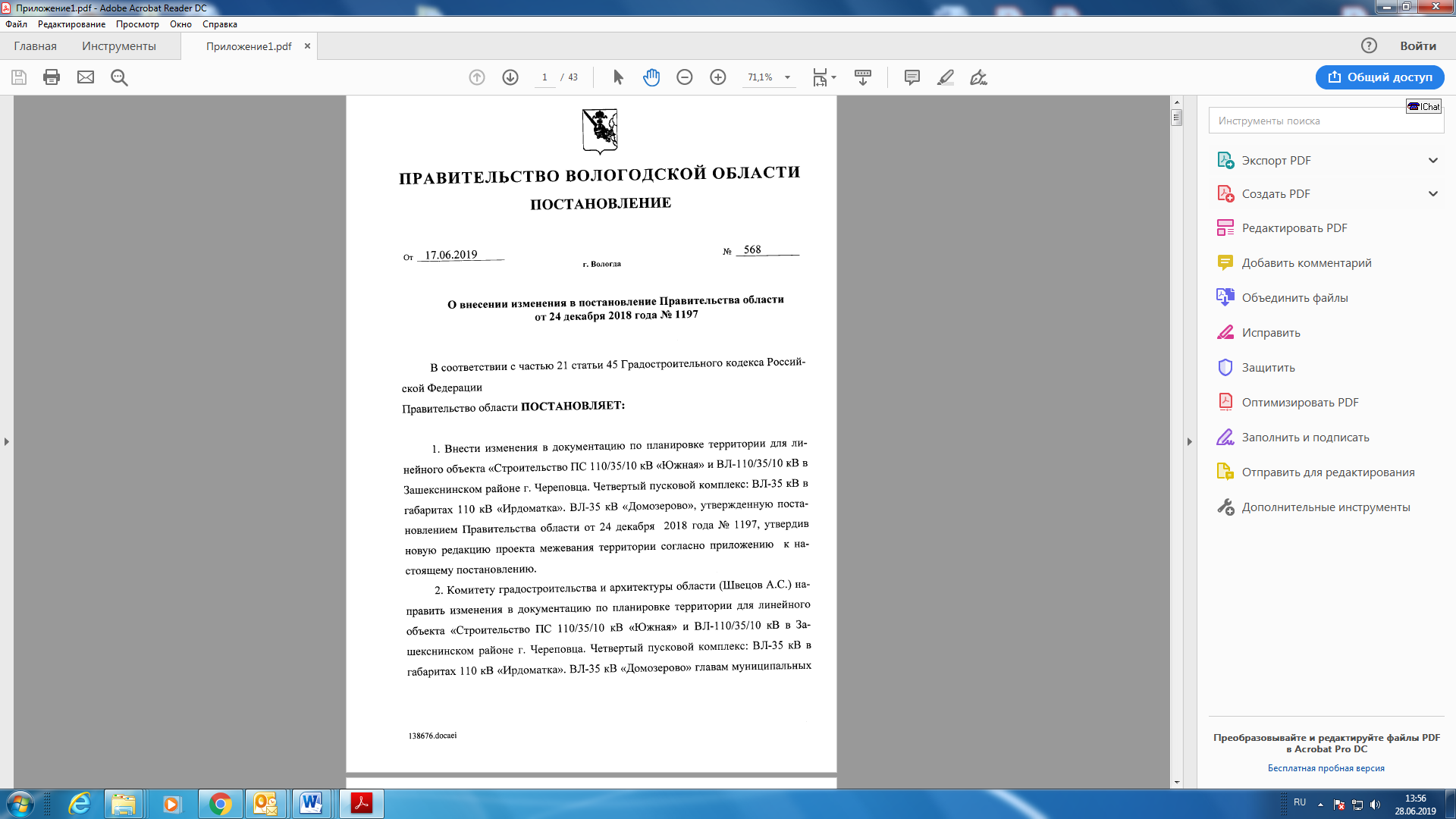 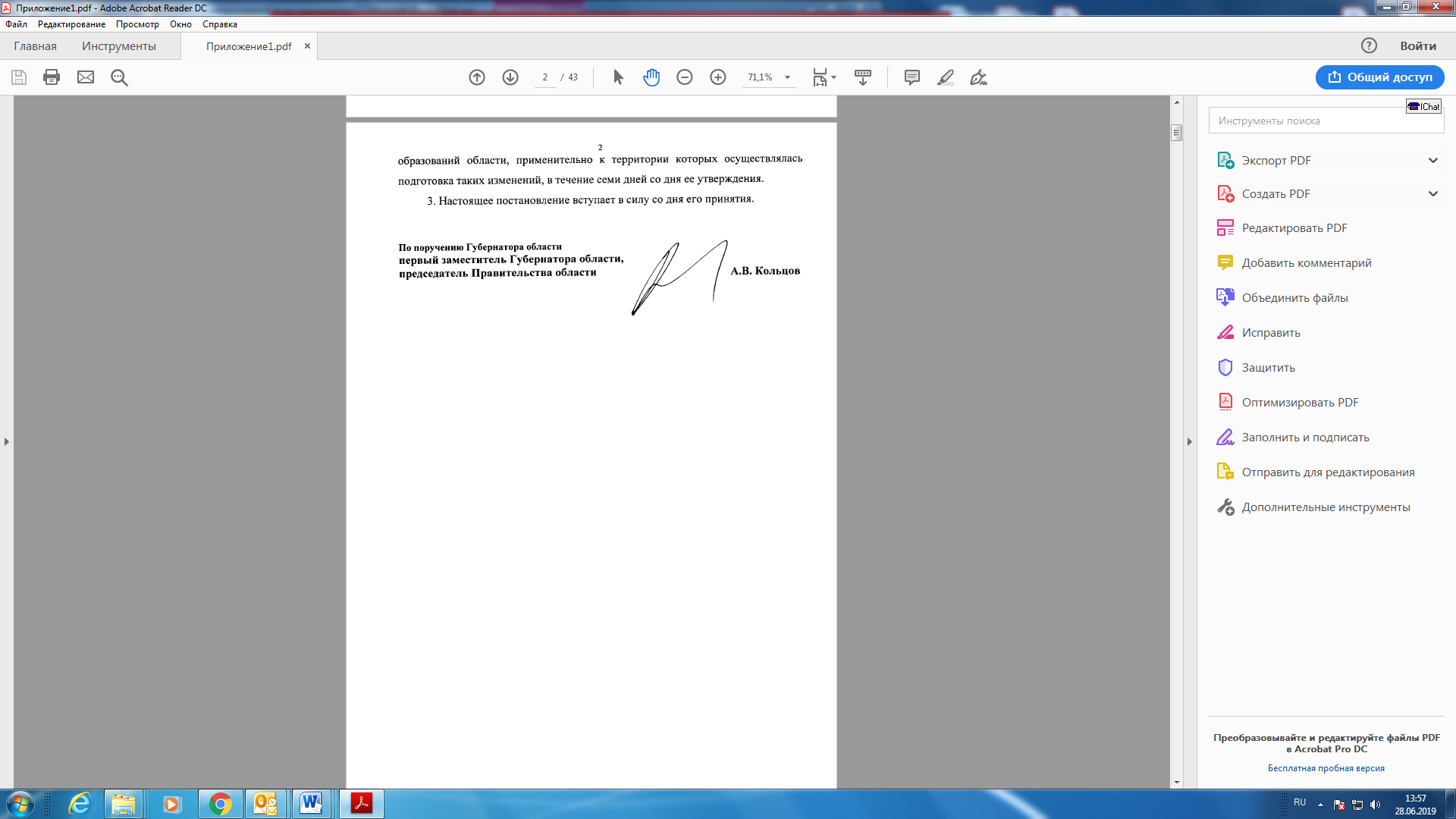 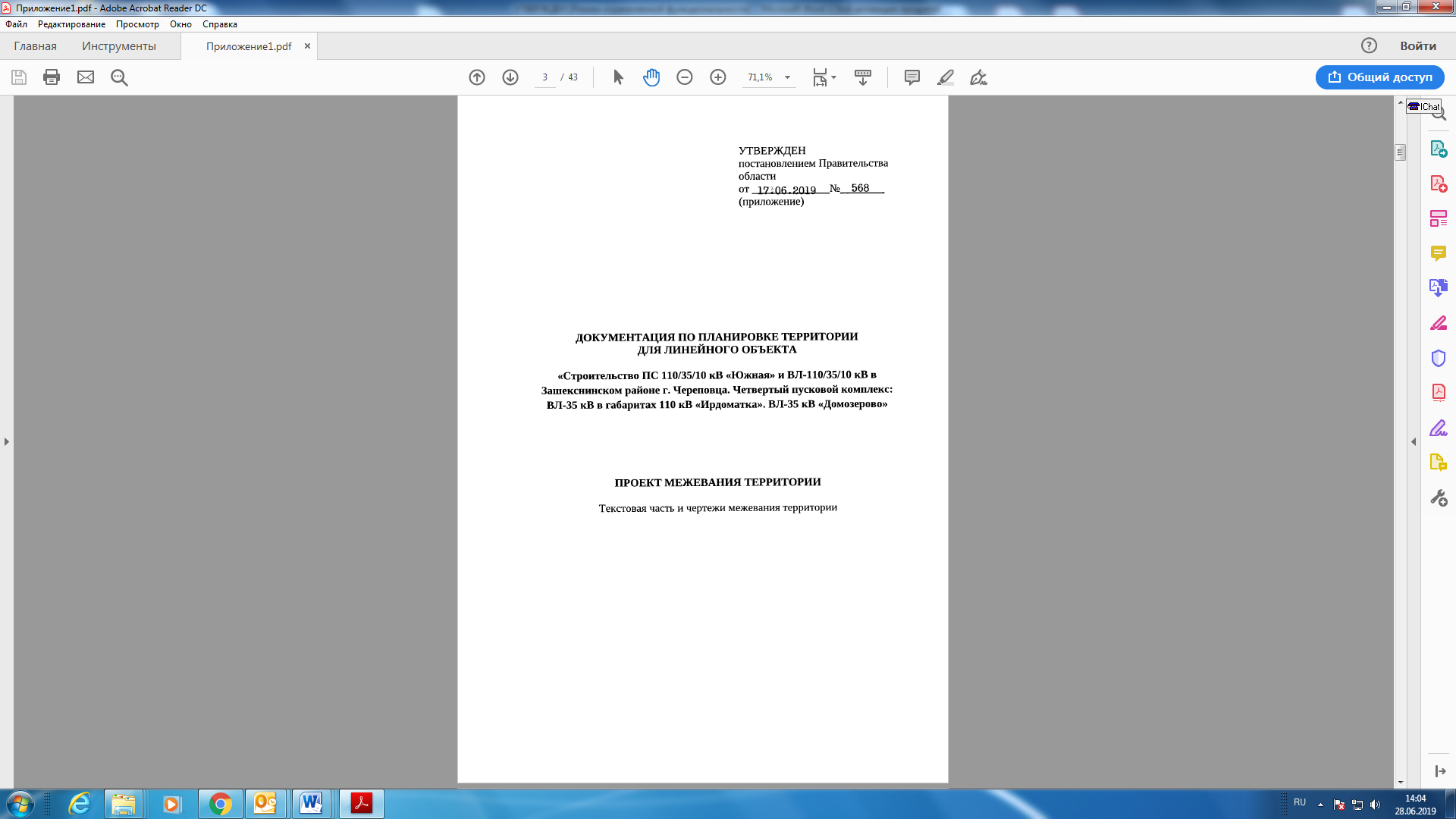 ПОЯСНИТЕЛЬНАЯ ЗАПИСКАПеречень и сведения о площади земельных участков,в том числе возможные способы их образованияРазмещение линейного Объекта  планируется на категориях земель – земли сельскохозяйственного назначения, земли запаса, земли населенных пунктов, земли лесного фонда.Проектируемый объект расположен в кадастровых кварталах – 35:21:0503001 и 35:22:0303034.Сведения о существующих земельных участках, затрагиваемых полосой отвода Объекта приведены в таблице 1.Во временное пользование, на период производства строительно-монтажных работ проектируемой ЛЭП, испрашиваемые земли, земельные участки, части земельных участков предоставляются в краткосрочную аренду с возвратом землепользователям после проведения рекультивации нарушенных земель. Все строительные работы должны проводиться исключительно в пределах зоны планируемого размещения линейного объекта.Разработка проект межевания территории осуществляется для определения местоположения границ образуемых и изменяемых земельных участков. В связи с тем, что земельные участки с К№ 35:21:0503001:19, К№35:21:0503001:20, 35:22:0303034:1059, 35:22:0303034:1058, 35:22:0303034:1120, 35:22:0303034:1143, 35:22:0303034:1148, 35:22:0303034:1, 35:22:0000000:220 предоставлены в аренду и в собственность ПАО «МРСК Северо-Запада» и сформированы для целей строительства Объекта, данные земельные участки не рассматриваются проектом межевания.Для строительства Объекта ПАО «МРСК Северо-запада» был заключен договор аренды лесного участка №13/530 от 01.08.2012г. (доп. соглашение №2 от 30.06.2016 г.) с Департаментом лесного комплекса Вологодской области для  предоставления лесного участка без государственного кадастрового учета. Данный договор был автоматически пролонгирован на неопределенный срок, но не более предельного срока аренды лесного участка (до 49 лет). Предоставленный лесной участок площадью 6,8000 га с местоположением: Вологодская область, Череповецкий муниципальный район, Череповецкое лесничество, Череповецкое участковое лесничество, квартал №237, выделы 1,3,4,8,9,10,11,14.  Проектом межевания устанавливаются границы части земельного участка лесного фонда с условным номером 35:22:0000000:397/чзу1 в соответствии с договором аренды лесного участка №13/530 от 01.08.2012.Таблица 1Ведомость существующих земельных участков*Проектом межевания определяются площадь и границы образуемых в постоянное и временное пользование земельных участков, частей земельных участков.В постоянное пользование под размещение опор ЛЭП Объекта образуются:- 1 земельный участок 35:21:0503001:19:ЗУ1 площадью 85 кв. м из земельного участка с кадастровым номером 35:21:0503001:19, находящегося в государственной собственности, категория земель – земли населенных пунктов;- 1 многоконтурный земельный участок 35:21:0503001:20:ЗУ1 площадью 428 кв. м (в том числе :20:ЗУ1(1) площадью 28,98 кв. м, :20:ЗУ1(2) площадью 28,97 кв. м, :20:ЗУ1(3) площадью 28,97 кв. м, :20:ЗУ1(4) площадью 84,63 кв. м, :20:ЗУ1(5) площадью 84,65 кв. м, :20:ЗУ1(6) площадью 29,00 кв. м, :20:ЗУ1(7) площадью 28,97 кв. м, :20:ЗУ1(8) площадью 28,96 кв. м, :20:ЗУ1(9) площадью 84,65 кв. м) из земельного участка с кадастровым номером 35:21:0503001:20, находящегося в государственной собственности, категория земель – земли населенных пунктов;- 1 многоконтурный земельный участок 35:21:0303034:1059:ЗУ1 площадью 76 кв. м (в том числе :1059:ЗУ1(1) площадью 29,05 кв. м, :1059:ЗУ1(2) площадью 28,98 кв. м, :1059:ЗУ1(3) площадью 16,03 кв. м, :1059:ЗУ1(4) площадью 1,67 кв. м) из земельного участка с кадастровым номером 35:21:0303034:1059, находящегося в государственной собственности, категория земель – земли промышленности, энергетики, транспорта, связи, радиовещания, телевидения, информатики, земли для обеспечения космической деятельности, земли обороны, безопасности и земли иного специального назначения;- 1 многоконтурный земельный участок 35:21:0303034:1058:ЗУ1 площадью 518 кв. м (в том числе :1058:ЗУ1(1) площадью 28,98 кв. м, :1058:ЗУ1(2) площадью 29,04 кв. м, :1058:ЗУ1(3) площадью 12,93 кв. м, :1058:ЗУ1(4) площадью 87,70 кв. м, :1058:ЗУ1(5) площадью 84,67 кв. м, :1058:ЗУ1(6) площадью 37,89 кв. м, :1058:ЗУ1(7) площадью 90,40 кв. м, :1058:ЗУ1(8) площадью 67,26 кв. м, :1058:ЗУ1(9) площадью 78,83 кв. м) из земельного участка с кадастровым номером 35:21:0303034:1058, находящегося в государственной собственности, категория земель – земли сельскохозяйственного назначения;- 1 многоконтурный земельный участок 35:21:0000000:397:ЗУ1 площадью 501 кв. м (в том числе :397:ЗУ1(1) площадью 99,79 кв. м, :397:ЗУ1(2) площадью 29,02 кв. м, :397:ЗУ1(3) площадью 29,02 кв. м, :397:ЗУ1(4) площадью 29,02 кв. м, :397:ЗУ1(5) площадью 29,02 кв. м, :397:ЗУ1(6) площадью 29,02 кв. м, :397:ЗУ1(7) площадью 84,68 кв. м, :397:ЗУ1(8) площадью 29,04 кв. м, :397:ЗУ1(9) площадью 29,04 кв. м, :397:ЗУ1(10) площадью 29,04 кв. м, :397:ЗУ1(11) площадью 84,68 кв. м) из земельного участка с кадастровым номером 35:21:0000000:397, находящегося в собственности Российской Федерации, категория земель – земли лесного фонда;- 1 земельный участок 35:22:0000000:373:ЗУ2 площадью 82 кв. м из земельного участка с кадастровым номером 35:22:0000000:373, находящегося в государственной собственности, категория земель – земли запаса;- 1 многоконтурный земельный участок 35:21:0303034:1120:ЗУ1 площадью 31 кв. м (в том числе :1120:ЗУ1(1) площадью 2,14 кв. м, :1120:ЗУ1(2) площадью 29,04 кв. м) из земельного участка с кадастровым номером 35:21:0303034:1120, находящегося в государственной собственности, категория земель – земли сельскохозяйственного назначения;- 1 многоконтурный земельный участок 35:21:0303034:1143:ЗУ1 площадью 226 кв. м (в том числе :1143:ЗУ1(1) площадью 82,88 кв. м, :1143:ЗУ1(2) площадью 84,71 кв. м, :1143:ЗУ1(3) площадью 28,94 кв. м, :1143:ЗУ1(4) площадью 28,98 кв. м) из земельного участка с кадастровым номером 35:21:0303034:1143, находящегося в собственности ПАО «МРСК Северо-Запада», категория земель – земли сельскохозяйственного назначения;- 1 земельный участок 35:22:0303034:1148:ЗУ1 площадью 29 кв. м из земельного участка с кадастровым номером 35:22:0303034:1148, находящегося в государственной собственности, категория земель – земли сельскохозяйственного назначения;- 1 земельный участок 35:22:0000000:364:ЗУ1 площадью 29 кв. м из земельного участка с кадастровым номером 35:22:0303034:364, находящегося в государственной собственности, категория земель – земли сельскохозяйственного назначения;- 1 многоконтурный земельный участок 35:21:0303034:1:ЗУ1 площадью 46 кв. м (в том числе :1143:ЗУ1(1) площадью 42,55 кв. м, :1143:ЗУ1(2) площадью 3,10 кв. м, :1143:ЗУ1(3) площадью 0,55 кв. м) из земельного участка с кадастровым номером 35:21:0303034:1, находящегося в государственной собственности Российской Федерации, категория земель – земли промышленности, энергетики, транспорта, связи, радиовещания, телевидения, информатики, земли для обеспечения космической деятельности, земли обороны, безопасности и земли иного специального назначения;- 1 земельный участок 35:22:0000000:220:ЗУ1 площадью 29 кв. м из земельного участка с кадастровым номером 35:22:0000000:220, находящегося в государственной собственности, категория земель – земли промышленности, энергетики, транспорта, связи, радиовещания, телевидения, информатики, земли для обеспечения космической деятельности, земли обороны, безопасности и земли иного специального назначения;- 1 земельный участок 35:22:0000000:54:ЗУ1 площадью 0,84 кв. м из земельного участка с кадастровым номером 35:22:0000000:54, находящегося в общей долевой собственности, категория земель – земли сельскохозяйственного назначения;- 1 многоконтурный земельный участок 35:21:0303034:1259:ЗУ1 площадью 96 кв. м (в том числе :1059:ЗУ1(1) площадью 67,28 кв. м, :1059:ЗУ1(2) площадью 29,05 кв. м) из земельного участка с кадастровым номером 35:21:0303034:1259, находящегося в собственности Смолинова Валерия Альбертовича, категория земель – земли сельскохозяйственного назначения;Таблица 2Ведомость координат земельных участковобразуемых в постоянное пользованиеПроектом межевания территории проектируется образование для предоставления во временное пользование, на период строительства Объекта:- 1 часть земельного участка 35:22:0000000:397/чзу1 площадью 67498 кв. м из земельного участка с кадастровым номером 35:22:0000000:397, находящегося в собственности Российской Федерации, категория земель– земли лесного фонда;- 1 многоконтурный земельный участок 35:22:0000000:373:ЗУ1 площадью 2294 кв. м (в том числе :373:ЗУ1(1) площадью 66,31 кв. м, :373:ЗУ1(2) площадью 2227,25 кв. м) из земельного участка с кадастровым номером 35:22:0000000:373, находящегося в государственной собственности, категория земель – земли запаса;- 1 многоконтурная часть земельного участка 35:22:0000000:364/чзу1 площадью 2401 кв. м (в том числе :364/чзу1(1) площадью  185,08 кв. м, :364/чзу1(2) площадью  31,80 кв. м, :364/чзу1(3) площадью  76,76 кв. м, :364/чзу1(4) площадью  625,97 кв. м, :364/чзу1(5) площадью  341,62 кв. м, :364/чзу1(6) площадью  1139,82 кв. м) из земельного участка с кадастровым номером 35:22:0000000:364, находящегося в государственной собственности, категория земель – земли сельскохозяйственного назначения;- 1 часть земельного участка 35:22:0000000:12/чзу1 площадью 185 кв. м из земельного участка с кадастровым номером 35:22:0000000:12, находящегося в собственности Российской Федерации, категория земель– земли промышленности, энергетики, транспорта, связи, радиовещания, телевидения, информатики, земли для обеспечения космической деятельности, земли обороны, безопасности и земли иного специального назначения;- 1 часть земельного участка 35:22:0000000:54/чзу1 площадью 2484 кв. м из земельного участка с кадастровым номером 35:22:0000000:54, находящегося в общей долевой собственности, категория земель– для сельскохозяйственных целей;-1 многоконтурная часть земельного участка 35:22:0303034:1259/чзу1 площадью 1552 кв. м (в том числе :1259/чзу1(1) площадью  818,45 кв. м, :1259/чзу1(2) площадью  734,04 кв. м) из земельного участка с кадастровым номером 35:22:0303034:1259, находящегося в собственности Смолинова Валерия Альбертовича, категория земель – земли сельскохозяйственного назначения;Общая площадь земель и частей земельных участков, изымаемая во временное пользование на период строительства газопровода, составляет – 76347 кв. м.Таблица 2Ведомость координат земельных участков/частей земельных участков образуемых во временное пользованиеПеречень образуемых земельных участков/частей земельных участков, которые полностью или частично попадают в границы планируемого размещения линейного объекта: «Строительство ПС 110/35/10 кВ «Южная» и ВЛ-110/35/10 кВ в Зашекснинском районе г. Череповца. Четвертый пусковой комплекс: ВЛ-35 кВ в габаритах 110 кВ «Ирдоматка» представлен в таблице 3.Таблица 3Перечень образуемых земельных участков/частей земельных участков, которые полностью или частично попадают в границы планируемого размещения линейного объекта: «Строительство ПС 110/35/10 кВ «Южная» и ВЛ-110/35/10 кВ в Зашекснинском районе г. Череповца. Четвертый пусковой комплекс:
ВЛ-35 кВ в габаритах 110 кВ «Ирдоматка».Перечень и сведения о площади образуемых земельных участков, которые будут отнесены к территориям общего пользования или имуществу общего пользования, в том числе в отношении которых предполагаются резервирование и (или) изъятие для государственных или муниципальных нуждИзъятие земельных участков для государственных или муниципальных нужд для размещения проектируемого объекта не требуется.Вид разрешенного использования образуемых земельных участков в соответствии с проектом межевания территорииВ соответствии с Классификатором видов разрешенного использования земельных участков, утвержденным приказом Минэкономразвития России от 01.09.2014 № 540 (ред. от 06.10.2017) «Об утверждении классификатора видов разрешенного использования земельных участков», вид разрешенного использования земельных участков, попадающих в границы проектируемого линейного объекта, намечаемый к установлению – «Коммунальное обслуживание» (размещение объектов капитального строительства в целях обеспечения населения и организаций коммунальными услугами, в частности: поставка воды, тепла, электричества, газа, предоставление услуг связи, отвод канализационных стоков, очистка и уборка объектов недвижимости (котельные, водозаборы, очистные сооружения, насосные станции, водопроводы, линии электропередачи, трансформаторные подстанции, газопроводы, линии связи, телефонные станции, канализация, стоянки, гаражи и мастерские для обслуживания уборочной и аварийной техники, мусоросжигательные и мусороперерабатывающие заводы, полигоны по захоронению и сортировке бытового мусора и отходов, места сбора вещей для их вторичной переработки, а также здания или помещения, предназначенные для приема населения и организаций в связи с предоставлением им коммунальных услуг).Целевое назначение лесов, вид (виды) разрешенного использования лесного участка, количественные и качественные характеристики лесного участка, сведения о насаждении лесного участка в границах особо защитных участках лесовЦелевое назначение лесов, вид (виды) разрешенного использования лесного участка, количественные и качественные характеристики лесного участка, сведения о нахождении лесного участка в границах особозащитных участков лесов(постоянный отвод)Характеристика лесного участкаХарактеристика насаждений лесного участкаСредние таксационные показатели насаждений лесного участкаЦели и объемы использования лесов на арендуемом лесном участкеЦелевое назначение лесов – защитные.Вид разрешенного использования – строительство, реконструкция, эксплуатация линейных объектов (в целях строительства линейного объекта: ««Строительство ПС 110/35/10 кВ «Южная» и ВЛ-110/35/10 кВ в Зашекснинском районе г. Череповца. Четвертый пусковой комплекс: ВЛ-35 кВ в габаритах 110 кВ «Ирдоматка». ВЛ-35 кВ «Домозерово»).Целевое назначение лесов, вид (виды) разрешенного использования лесного участка, количественные и качественные характеристики лесного участка, сведения о нахождении лесного участка в границах особозащитных участков лесов(временный отвод (на период строительства))Характеристика лесного участкаХарактеристика насаждений лесного участкаСредние таксационные показатели насаждений лесного участкаЦели и объемы использования лесов на арендуемом лесном участкеЦелевое назначение лесов – защитные.Вид разрешенного использования лесов – строительство, реконструкция, эксплуатация линейных объектов (в целях строительства линейного объекта: ««Строительство ПС 110/35/10 кВ «Южная» и ВЛ-110/35/10 кВ в Зашекснинском районе г. Череповца. Четвертый пусковой комплекс: ВЛ-35 кВ в габаритах 110 кВ «Ирдоматка». ВЛ-35 кВ «Домозерово»).Сведения о границах территории, в отношении которой утвержден проект межевания территорииТаблица 4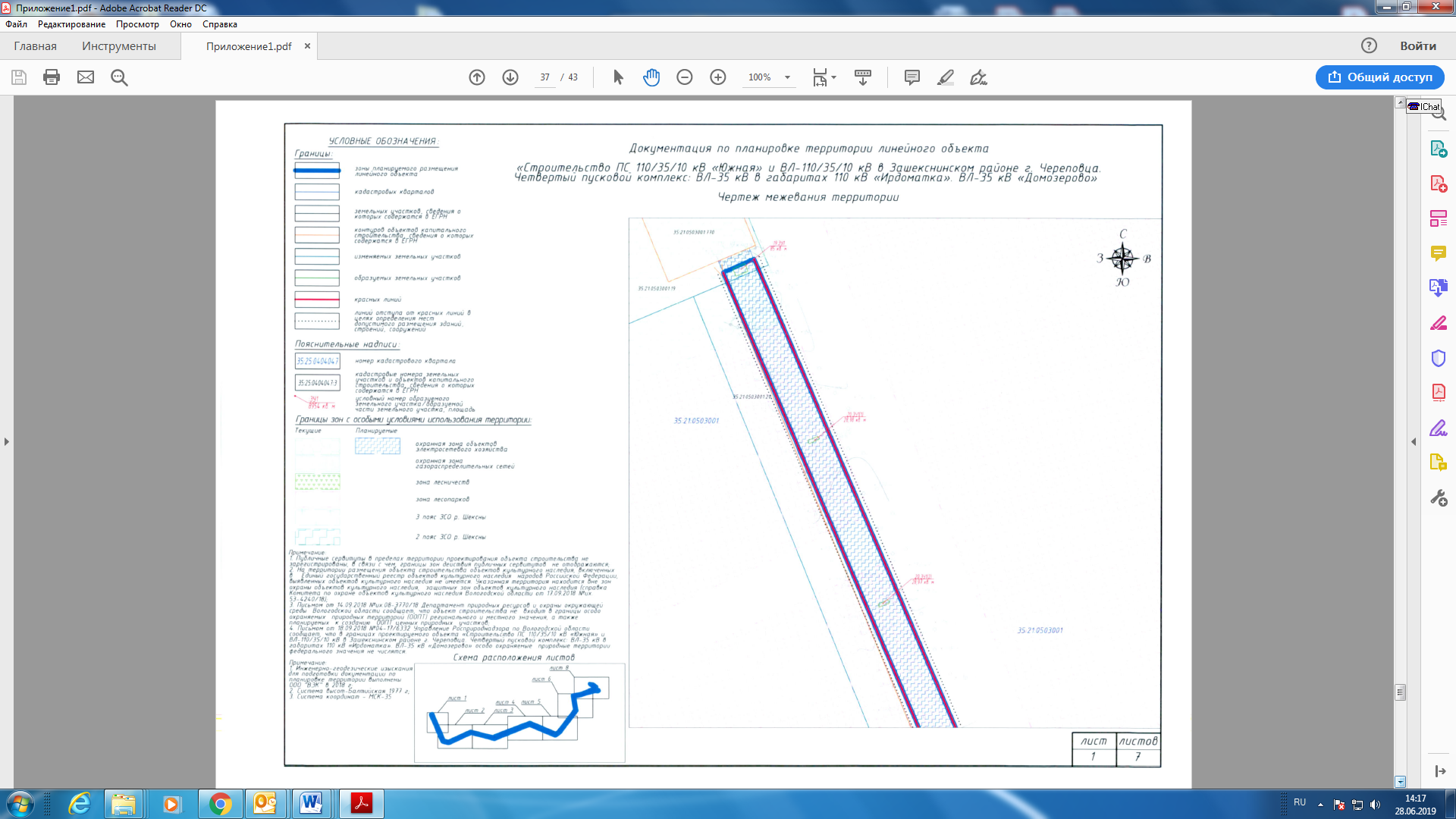 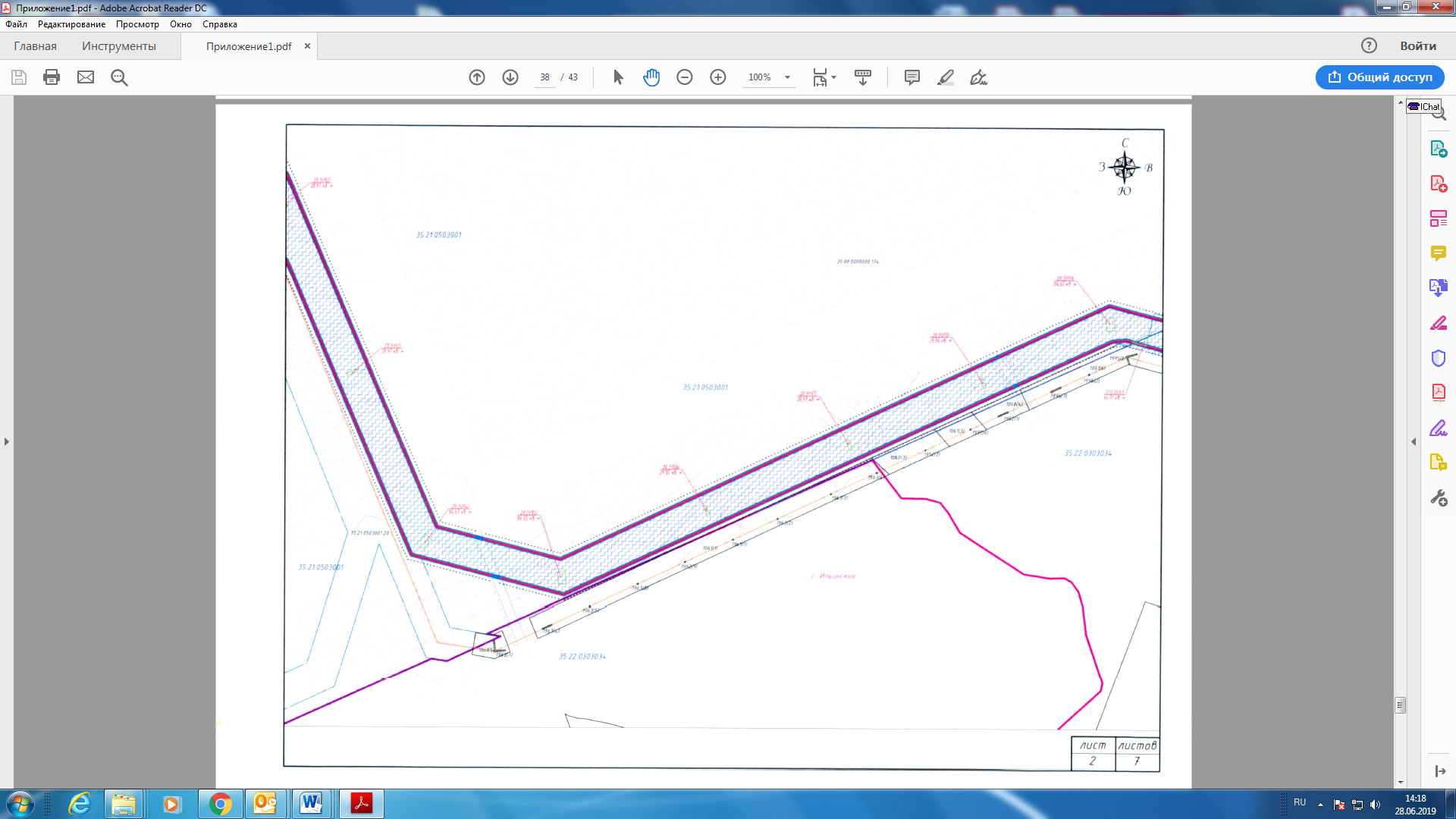 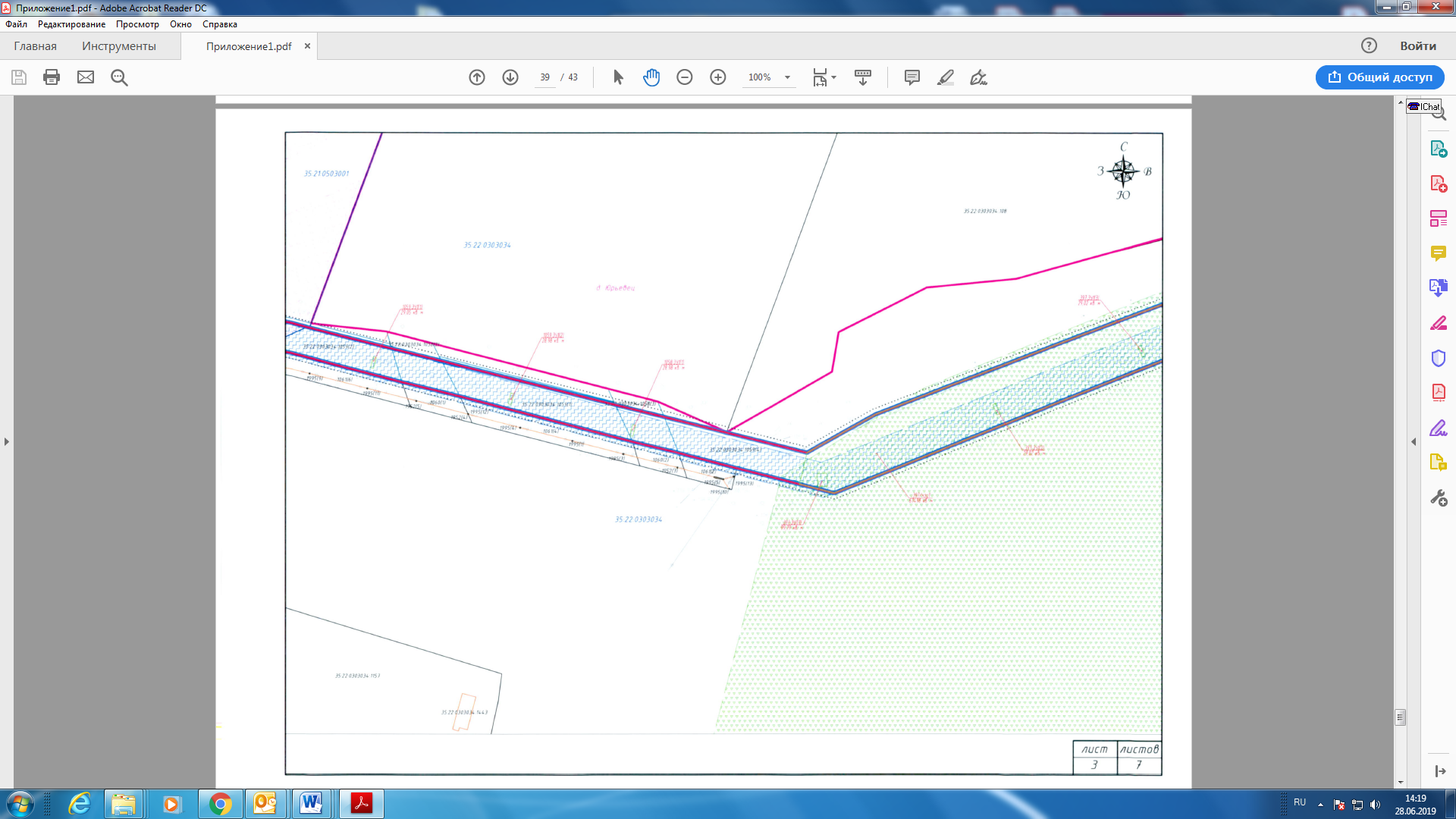 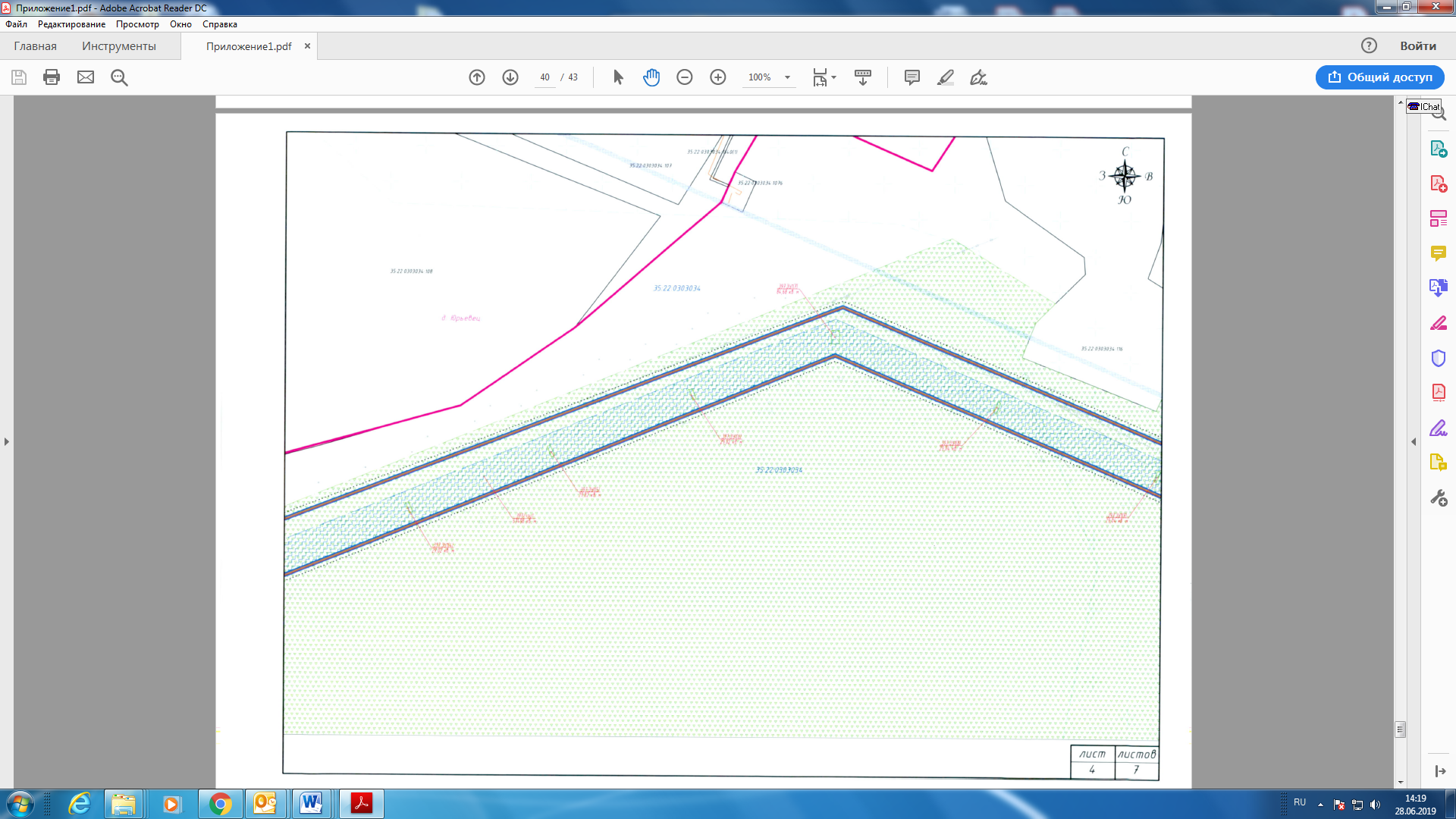 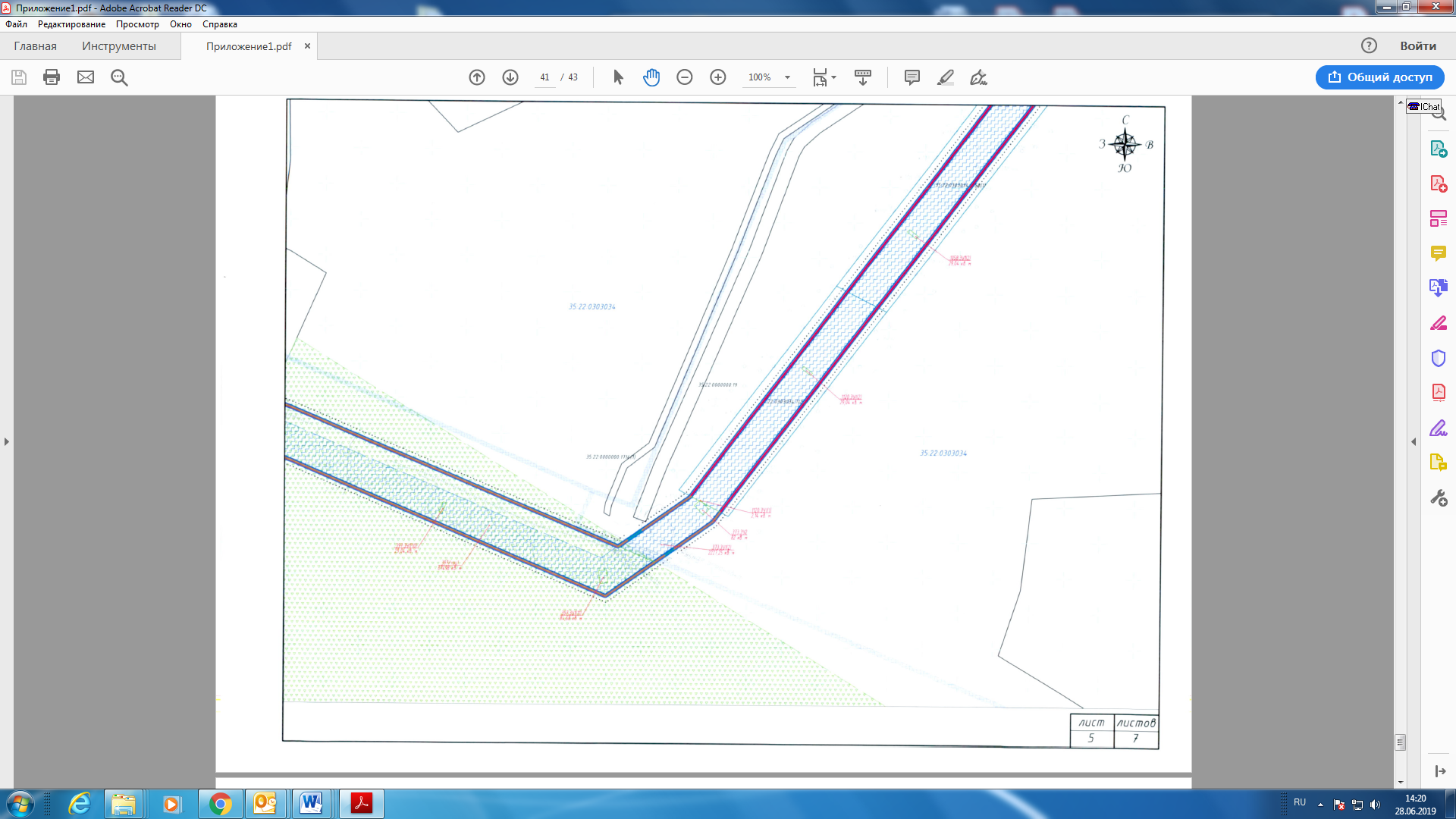 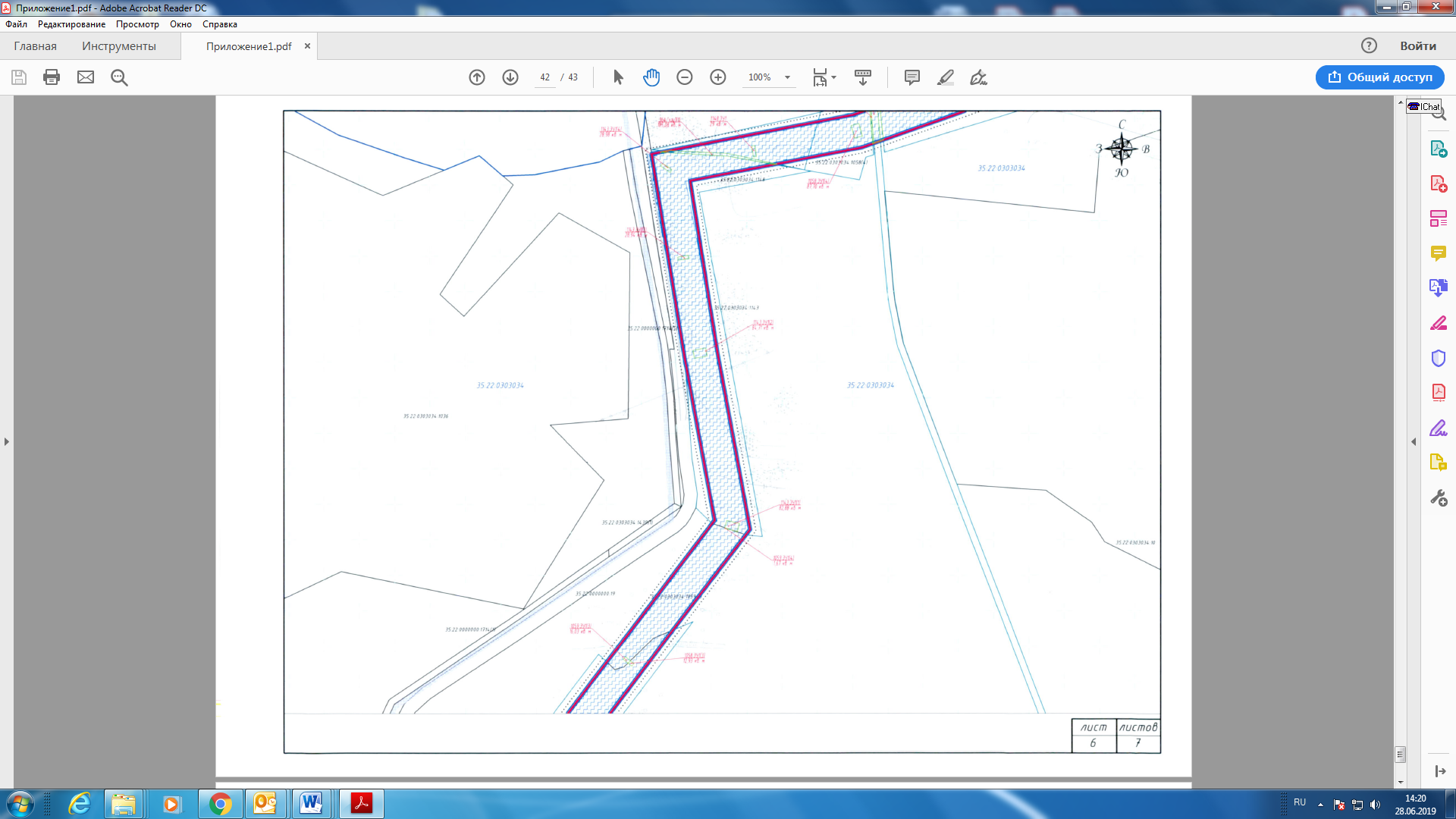 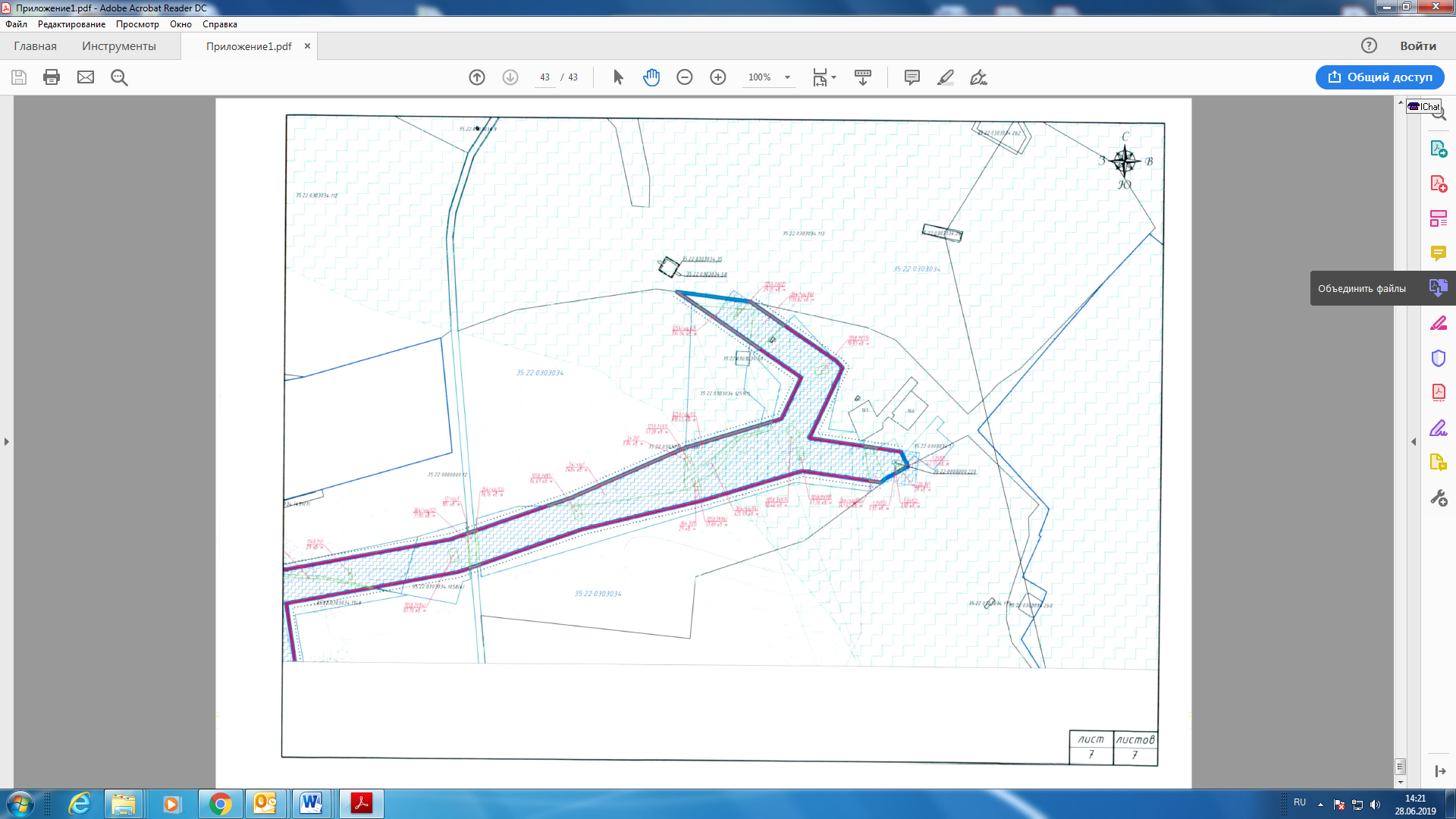 № п/пКадастровый номерКатегория земельВид использования ЗУ (по документу)Вид права на ЗУ/ЗемлепользовательМестоположение ЗУСтатус ЗУПлощадь земельного участка, кв. м135:21:0503001:20Земли насленных пуктовНаземные сооружения линий электропередачГосударственная собственность, аренда ПАО «МРСК Северо-Запада»Вологодская обл., г. ЧереповецАктуальные176279235:22:0303034:1059Земли промышленно-сти.. … и земли иного специального назначе-нияВЛ 35кВ в габаритах 110 кВ «Ирдоматка» 35 кВ «Домозерово» в составе проекта «Строительство ПС110/35/10 кВ «Юж-ная» и ВЛ 110/35/10 кВ в Зашекснинском районе г. Череповца»Государственная собственность, аренда ПАО «МРСК Северо-Запада»Вологодская обл., Череповецкий р-н, с/с ДомозеровскийАктуальные15952335:22:0303034:1058Земли сельскохозяйственного назначенияВЛ 35кВ в габаритах 110 кВ «Ирдоматка» 35 кВ «Домозерово» в составе проекта «Строительство ПС110/35/10 кВ «Южная» и ВЛ 110/35/10 кВ в Зашекснинском районе г. Череповца»Государственная собственность, аренда ПАО «МРСК Северо-Запада»Вологодская обл., Череповецкий р-н, с/с ДомозеровскийАктуальные38860435:22:0000000:397Земли лесного фондаДля ведения лесного хозяйстваСобственность, Российская ФедерацияВологодская обл., Череповецкий р-нАктуальные, ранее учтенные37623585735:22:0000000:397 (предоставление лесного участка без проведения кадастрового учета, границы устанавливаются проектом межевания территории)Земли лесного фондаДля ведения лесного хозяйстваГосударственная собственность, аренда ПАО «МРСК Северо-Запада»Вологодская область, Череповецкий муниципальный район, Череповецкое лесничество, Череповецкое участковое лесничество, квартал 237, выделы 1, 3, 4, 8, 9, 10, 11, 14-68000535:22:0303034:1120Земли сельскохозяйственного назначенияВЛ 35кВ в габаритах 110 кВ «Ирдоматка» 35 кВ «Домозерово» в составе проекта «Строительство ПС110/35/10 кВ «Южная» и ВЛ 110/35/10 кВ в Зашекснинском районе г. Череповца»Государственная собственность, аренда ПАО «МРСК Северо-Запада»Вологодская обл., Череповецкий р-н, с/с ДомозеровскийАктуальные11587635:22:0303034:1143Земли сельскохозяйственного назначенияДля сельскохозяйственных целейСобственность, ПАО «МРСК Северо-Запада»Вологодская обл., Череповецкий р-н, с/с ДомозеровскийАктуальные16450735:22:0303034:1148Земли сельскохозяйственного назначенияВЛ 35кВ в габаритах 110 кВ «Ирдоматка» 35 кВ «Домозерово» в составе проекта «Строительство ПС110/35/10 кВ «Южная» и ВЛ 110/35/10 кВ в Зашекснинском районе г. Череповца»Сведения отсутствуютВологодская обл., Череповецкий р-н, с/с ДомозеровскийВременные3289835:22:0303034:1259Земли сельскохозяйственного назначенияДля сельскохозяйственных целейСобственность, Смолинов Валений АльбертовичВологодская обл., Череповецкий р-н, с/с ДомозеровскийАктуальные57760935:22:0303034:1Земли промышленно-сти.. … и земли иного специального назначе-нияЭксплуатация п/с «Южно-Череповецкая»Собственность, Российская ФедерацияВологодская обл., Череповецкий р-н, с/с ДомозеровскийАктуальные, ранее учтенные16421035:22:0000000:220Земли промышленно-сти.. … и земли иного специального назначе-нияДля размещения и использования по назначению объекта энергетикиГосударственная собственностьУстановлено относительно ориентира, расположенного в границах участка. Ориентирэлектросетевой комплекс "Подстанция ПС 110/35/10кВ Батран с 9 линиямиэлектропередачи... ВЛ 35 кВ Лапач, ВЛ 35 кВ Мяксинская 1,2, ВЛ 35 кВ Аксеновская".Почтовый адрес ориентира: Вологодская область , Череповецкий р-нАктуальные, ранее учтенные83531135:22:0000000:373Земли запаса-Государственная собственностьВологодская обл., Череповецкий р-нАктуальные, ранее учтенные12771761501235:22:0000000:364Земли сельскохозяйственного назначенияДля сельскохозяйственного производстваГосударственная собственностьВологодская обл., Череповецкий р-н, с/с ДомозеровскийАктуальные, ранее учтенные195889021335:21:0503001:19Земли насленных пуктовГоловные сооружения инженерной инфраструктуры (понизительная подстанция)Государственная собственность, аренда ПАО «МРСК Северо-Запада»Вологодская обл., г. ЧереповецАктуальные20818Образуемый земельный участокОбразуемый земельный участок35:21:0503001:19:ЗУ135:21:0503001:19:ЗУ1Площадь образуемого земельного участка, кв. мПлощадь образуемого земельного участка, кв. м8585Вид права, землепользовательВид права, землепользовательГосударственная собственностьГосударственная собственностьКоординаты поворотных точек  образуемой части земельного участкаКоординаты поворотных точек  образуемой части земельного участкаКоординаты поворотных точек  образуемой части земельного участкаКоординаты поворотных точек  образуемой части земельного участканомер точкиXXY1337124,72337124,722217570,472337129,32337129,322217581,123337122,62337122,622217584,024337118,02337118,022217573,371337124,72337124,722217570,47Образуемый земельный участокОбразуемый земельный участок35:21:0503001:20:ЗУ135:21:0503001:20:ЗУ1Площадь образуемого земельного участка, кв. мПлощадь образуемого земельного участка, кв. м428428Вид права, землепользовательВид права, землепользовательГосударственная собственностьГосударственная собственностьКоординаты поворотных точек  образуемой части земельного участкаКоординаты поворотных точек  образуемой части земельного участкаКоординаты поворотных точек  образуемой части земельного участкаКоординаты поворотных точек  образуемой части земельного участканомер точкиXXY35:21:0503001:20:ЗУ1(1)35:21:0503001:20:ЗУ1(1)35:21:0503001:20:ЗУ1(1)35:21:0503001:20:ЗУ1(1)1336968,22336968,222217638,972336970,88336970,882217637,823336974,85336974,852217647,004336972,19336972,192217648,151336968,22336968,222217638,9735:21:0503001:20:ЗУ1(2)35:21:0503001:20:ЗУ1(2)35:21:0503001:20:ЗУ1(2)35:21:0503001:20:ЗУ1(2)5336821,55336821,552217702,476336824,21336824,212217701,327336828,17336828,172217710,508336825,51336825,512217711,655336821,55336821,552217702,4735:21:0503001:20:ЗУ1(3)35:21:0503001:20:ЗУ1(3)35:21:0503001:20:ЗУ1(3)35:21:0503001:20:ЗУ1(3)9336674,49336674,492217765,8910336677,15336677,152217764,7411336681,13336681,132217773,9112336678,47336678,472217775,069336674,49336674,492217765,8935:21:0503001:20:ЗУ1(4)35:21:0503001:20:ЗУ1(4)35:21:0503001:20:ЗУ1(4)35:21:0503001:20:ЗУ1(4)13336524,52336524,522217828,9214336533,40336533,402217836,3815336528,71336528,712217841,9716336519,83336519,832217834,5113336524,52336524,522217828,9235:21:0503001:20:ЗУ1(5)35:21:0503001:20:ЗУ1(5)35:21:0503001:20:ЗУ1(5)35:21:0503001:20:ЗУ1(5)17336488,75336488,752217956,2318336500,31336500,312217955,2219336500,94336500,942217962,4920336489,39336489,392217963,5017336488,75336488,752217956,2335:21:0503001:20:ЗУ1(6)35:21:0503001:20:ЗУ1(6)35:21:0503001:20:ЗУ1(6)35:21:0503001:20:ЗУ1(6)21336551,60336551,602218093,2722336550,38336550,382218090,6423336559,45336559,452218086,4224336560,67336560,672218089,0521336551,60336551,602218093,2735:21:0503001:20:ЗУ1(7)35:21:0503001:20:ЗУ1(7)35:21:0503001:20:ЗУ1(7)35:21:0503001:20:ЗУ1(7)25336611,02336611,022218221,7026336609,80336609,802218219,0727336618,88336618,882218214,8728336620,09336620,092218217,5025336611,02336611,022218221,7035:21:0503001:20:ЗУ1(8)35:21:0503001:20:ЗУ1(8)35:21:0503001:20:ЗУ1(8)35:21:0503001:20:ЗУ1(8)29336667,07336667,072218342,1130336665,85336665,852218339,4831336674,91336674,912218335,2732336676,14336676,142218337,8929336667,07336667,072218342,1135:21:0503001:20:ЗУ1(9)35:21:0503001:20:ЗУ1(9)35:21:0503001:20:ЗУ1(9)35:21:0503001:20:ЗУ1(9)33336717,88336717,882218449,8834336729,43336729,432218448,8735336730,07336730,072218456,1436336718,51336718,512218457,1533336717,88336717,882218449,88Образуемый земельный участокОбразуемый земельный участок35:21:0303034:1059:ЗУ135:21:0303034:1059:ЗУ1Площадь образуемого земельного участка, кв. мПлощадь образуемого земельного участка, кв. м7676Вид права, землепользовательВид права, землепользовательГосударственная собственностьГосударственная собственностьКоординаты поворотных точек  образуемой части земельного участкаКоординаты поворотных точек  образуемой части земельного участкаКоординаты поворотных точек  образуемой части земельного участкаКоординаты поворотных точек  образуемой части земельного участканомер точкиXXY35:21:0303034:1059:ЗУ1(1)35:21:0303034:1059:ЗУ1(1)35:21:0303034:1059:ЗУ1(1)35:21:0303034:1059:ЗУ1(1)1336698,49336698,492218572,182336697,79336697,792218575,003336688,09336688,092218572,584336688,79336688,792218569,761336698,49336698,492218572,1835:21:0303034:1059:ЗУ1(2)35:21:0303034:1059:ЗУ1(2)35:21:0303034:1059:ЗУ1(2)35:21:0303034:1059:ЗУ1(2)5336666,24336666,242218695,916336665,54336665,542218698,727336655,83336655,832218696,308336656,54336656,542218693,495336666,24336666,242218695,9135:21:0303034:1059:ЗУ1(3)35:21:0303034:1059:ЗУ1(3)35:21:0303034:1059:ЗУ1(3)35:21:0303034:1059:ЗУ1(3)9337096,41337096,412220726,8510337099,64337099,642220722,6311337101,94337101,942220724,4012337098,44337098,442220728,969337096,41337096,412220726,8535:21:0303034:1059:ЗУ1(4)35:21:0303034:1059:ЗУ1(4)35:21:0303034:1059:ЗУ1(4)35:21:0303034:1059:ЗУ1(4)13337217,06337217,062220814,5114337217,56337217,562220814,6415337215,49337215,492220820,8013337217,06337217,062220814,51Образуемый земельный участокОбразуемый земельный участок35:21:0303034:1058:ЗУ135:21:0303034:1058:ЗУ1Площадь образуемого земельного участка, кв. мПлощадь образуемого земельного участка, кв. м518518Вид права, землепользовательВид права, землепользовательГосударственная собственностьГосударственная собственностьКоординаты поворотных точек  образуемой части земельного участкаКоординаты поворотных точек  образуемой части земельного участкаКоординаты поворотных точек  образуемой части земельного участкаКоординаты поворотных точек  образуемой части земельного участканомер точкиXXY35:21:0303034:1058:ЗУ1(1)35:21:0303034:1058:ЗУ1(1)35:21:0303034:1058:ЗУ1(1)35:21:0303034:1058:ЗУ1(1)1336637,98336637,982218805,622336637,27336637,272218808,433336627,57336627,572218806,014336628,27336628,272218803,201336637,98336637,982218805,6235:21:0303034:1058:ЗУ1(2)35:21:0303034:1058:ЗУ1(2)35:21:0303034:1058:ЗУ1(2)35:21:0303034:1058:ЗУ1(2)5336972,85336972,852220637,996336970,55336970,552220636,227336976,65336976,652220628,298336978,95336978,952220630,065336972,85336972,852220637,9935:21:0303034:1058:ЗУ1(3)35:21:0303034:1058:ЗУ1(3)35:21:0303034:1058:ЗУ1(3)35:21:0303034:1058:ЗУ1(3)9337096,40337096,402220726,8610337098,43337098,432220728,9611337095,84337095,842220732,3312337093,54337093,542220730,569337096,40337096,402220726,8635:21:0303034:1058:ЗУ1(4)35:21:0303034:1058:ЗУ1(4)35:21:0303034:1058:ЗУ1(4)35:21:0303034:1058:ЗУ1(4)13337578,96337578,962220936,1414337567,75337567,752220939,1415337565,86337565,862220932,0916337577,07337577,072220929,0913337578,96337578,962220936,1435:21:0303034:1058:ЗУ1(5)35:21:0303034:1058:ЗУ1(5)35:21:0303034:1058:ЗУ1(5)35:21:0303034:1058:ЗУ1(5)17337618,17337618,172221046,9518337607,23337607,232221050,7919337604,81337604,812221043,9020337615,75337615,752221040,0617337618,17337618,172221046,9535:21:0303034:1058:ЗУ1(6)35:21:0303034:1058:ЗУ1(6)35:21:0303034:1058:ЗУ1(6)35:21:0303034:1058:ЗУ1(6)21337636,94337636,942221149,8422337640,23337640,232221154,9723337633,00337633,002221156,8724337631,53337631,532221151,2621337636,94337636,942221149,8435:21:0303034:1058:ЗУ1(7)35:21:0303034:1058:ЗУ1(7)35:21:0303034:1058:ЗУ1(7)35:21:0303034:1058:ЗУ1(7)25337683,05337683,052221246,2726337677,94337677,942221240,3927337686,69337686,692221232,7828337691,81337691,812221238,6625337683,05337683,052221246,2735:21:0303034:1058:ЗУ1(8)35:21:0303034:1058:ЗУ1(8)35:21:0303034:1058:ЗУ1(8)35:21:0303034:1058:ЗУ1(8)29337660,09337660,092221244,1330337671,65337671,652221243,1831337672,12337672,122221248,9632337660,56337660,562221249,9129337660,09337660,092221244,1335:21:0303034:1058:ЗУ1(9)35:21:0303034:1058:ЗУ1(9)35:21:0303034:1058:ЗУ1(9)35:21:0303034:1058:ЗУ1(9)33337742,39337742,392221258,1734337745,59337745,592221269,3235337739,06337739,062221271,2036337735,86337735,862221260,0533337742,39337742,392221258,17Образуемый земельный участокОбразуемый земельный участок35:21:0000000:397:ЗУ135:21:0000000:397:ЗУ1Площадь образуемого земельного участка, кв. мПлощадь образуемого земельного участка, кв. м501501Вид права, землепользовательВид права, землепользовательСобственность,Российская ФедерацияСобственность,Российская ФедерацияКоординаты поворотных точек  образуемой части земельного участкаКоординаты поворотных точек  образуемой части земельного участкаКоординаты поворотных точек  образуемой части земельного участкаКоординаты поворотных точек  образуемой части земельного участканомер точкиXXY35:21:0000000:397:ЗУ1(1)35:21:0000000:397:ЗУ1(1)35:21:0000000:397:ЗУ1(1)35:21:0000000:397:ЗУ1(1)1336582,44336582,442218973,132336594,02336594,022218972,433336594,55336594,552218981,014336582,97336582,972218981,721336582,44336582,442218973,1335:21:0000000:397:ЗУ1(2)35:21:0000000:397:ЗУ1(2)35:21:0000000:397:ЗУ1(2)35:21:0000000:397:ЗУ1(2)5336647,80336647,802219136,956336646,72336646,722219134,267336655,99336655,992219130,518336657,08336657,082219133,205336647,80336647,802219136,9535:21:0000000:397:ЗУ1(3)35:21:0000000:397:ЗУ1(3)35:21:0000000:397:ЗУ1(3)35:21:0000000:397:ЗУ1(3)9336700,33336700,332219267,2210336699,24336699,242219264,5311336708,51336708,512219260,7912336709,60336709,602219263,489336700,33336700,332219267,2235:21:0000000:397:ЗУ1(4)35:21:0000000:397:ЗУ1(4)35:21:0000000:397:ЗУ1(4)35:21:0000000:397:ЗУ1(4)13336751,97336751,972219395,4214336750,89336750,892219392,7315336760,16336760,162219388,9816336761,25336761,252219391,6713336751,97336751,972219395,4235:21:0000000:397:ЗУ1(5)35:21:0000000:397:ЗУ1(5)35:21:0000000:397:ЗУ1(5)35:21:0000000:397:ЗУ1(5)17336803,45336803,452219522,7118336802,37336802,372219520,0219336811,64336811,642219516,2720336812,73336812,732219518,9617336803,45336803,452219522,7135:21:0000000:397:ЗУ1(6)35:21:0000000:397:ЗУ1(6)35:21:0000000:397:ЗУ1(6)35:21:0000000:397:ЗУ1(6)21336854,96336854,962219650,3422336853,87336853,872219647,6523336863,14336863,142219643,9024336864,23336864,232219646,5921336854,96336854,962219650,3435:21:0000000:397:ЗУ1(7)35:21:0000000:397:ЗУ1(7)35:21:0000000:397:ЗУ1(7)35:21:0000000:397:ЗУ1(7)25336905,10336905,102219771,8926336916,70336916,702219771,8927336916,70336916,702219779,1928336905,10336905,102219779,1925336905,10336905,102219771,8935:21:0000000:397:ЗУ1(8)35:21:0000000:397:ЗУ1(8)35:21:0000000:397:ЗУ1(8)35:21:0000000:397:ЗУ1(8)29336843,55336843,552219920,6630336844,69336844,692219917,9931336853,89336853,892219921,9232336852,75336852,752219924,5929336843,55336843,552219920,6635:21:0000000:397:ЗУ1(9)35:21:0000000:397:ЗУ1(9)35:21:0000000:397:ЗУ1(9)35:21:0000000:397:ЗУ1(9)33336782,90336782,902220065,2934336784,04336784,042220062,6235336793,24336793,242220066,5536336792,10336792,102220069,2233336782,90336782,902220065,2935:21:0000000:397:ЗУ1(10)35:21:0000000:397:ЗУ1(10)35:21:0000000:397:ЗУ1(10)35:21:0000000:397:ЗУ1(10)37336721,90336721,902220209,9938336723,04336723,042220207,3239336732,24336732,242220211,2540336731,10336731,102220213,9237336721,90336721,902220209,9935:21:0000000:397:ЗУ1(11)35:21:0000000:397:ЗУ1(11)35:21:0000000:397:ЗУ1(11)35:21:0000000:397:ЗУ1(11)41336659,92336659,922220352,8742336671,46336671,462220351,6543336672,22336672,222220358,9144336660,69336660,692220360,1341336659,92336659,922220352,87Образуемый земельный участокОбразуемый земельный участок35:21:0000000:373:ЗУ235:21:0000000:373:ЗУ2Площадь образуемого земельного участка, кв. мПлощадь образуемого земельного участка, кв. м8282Вид права, землепользовательВид права, землепользовательГосударственная собственностьГосударственная собственностьКоординаты поворотных точек  образуемой части земельного участкаКоординаты поворотных точек  образуемой части земельного участкаКоординаты поворотных точек  образуемой части земельного участкаКоординаты поворотных точек  образуемой части земельного участканомер точкиXXY1336734,77336734,772220442,172336733,04336733,042220445,473336727,13336727,132220451,004336722,15336722,152220445,665336730,63336730,632220437,751336734,77336734,772220442,17Образуемый земельный участокОбразуемый земельный участок35:21:0303034:1120:ЗУ135:21:0303034:1120:ЗУ1Площадь образуемого земельного участка, кв. мПлощадь образуемого земельного участка, кв. м3131Вид права, землепользовательВид права, землепользовательГосударственная собственностьГосударственная собственностьКоординаты поворотных точек  образуемой части земельного участкаКоординаты поворотных точек  образуемой части земельного участкаКоординаты поворотных точек  образуемой части земельного участкаКоординаты поворотных точек  образуемой части земельного участканомер точкиXXY35:21:0303034:1120:ЗУ1(1)35:21:0303034:1120:ЗУ1(1)35:21:0303034:1120:ЗУ1(1)35:21:0303034:1120:ЗУ1(1)1336734,78336734,782220442,172336735,61336735,612220443,073336733,06336733,062220445,461336734,78336734,782220442,1735:21:0303034:1120:ЗУ1(2)35:21:0303034:1120:ЗУ1(2)35:21:0303034:1120:ЗУ1(2)35:21:0303034:1120:ЗУ1(2)4336849,87336849,872220543,655336847,57336847,572220541,886336853,67336853,672220533,957336855,97336855,972220535,724336849,87336849,872220543,65Образуемый земельный участокОбразуемый земельный участок35:21:0303034:1143:ЗУ135:21:0303034:1143:ЗУ1Площадь образуемого земельного участка, кв. мПлощадь образуемого земельного участка, кв. м226226Вид права, землепользовательВид права, землепользовательСобственность,ПАО «МРСК Северо-Запада»Собственность,ПАО «МРСК Северо-Запада»Координаты поворотных точек  образуемой части земельного участкаКоординаты поворотных точек  образуемой части земельного участкаКоординаты поворотных точек  образуемой части земельного участкаКоординаты поворотных точек  образуемой части земельного участканомер точкиXXY35:21:0303034:1143:ЗУ1(1)35:21:0303034:1143:ЗУ1(1)35:21:0303034:1143:ЗУ1(1)35:21:0303034:1143:ЗУ1(1)1337224,15337224,152220816,272337221,34337221,342220827,523337214,26337214,262220825,764337215,52337215,522220820,745337217,57337217,572220814,641337224,15337224,152220816,2735:21:0303034:1143:ЗУ1(2)35:21:0303034:1143:ЗУ1(2)35:21:0303034:1143:ЗУ1(2)35:21:0303034:1143:ЗУ1(2)6337376,47337376,472220786,287337378,48337378,482220797,718337371,29337371,292220798,979337369,28337369,282220787,546337376,47337376,472220786,2835:21:0303034:1143:ЗУ1(3)35:21:0303034:1143:ЗУ1(3)35:21:0303034:1143:ЗУ1(3)35:21:0303034:1143:ЗУ1(3)10337461,41337461,412220782,3411337458,56337458,562220782,8412337456,83337456,832220772,9913337459,68337459,682220772,4910337461,41337461,412220782,3435:21:0303034:1143:ЗУ1(4)35:21:0303034:1143:ЗУ1(4)35:21:0303034:1143:ЗУ1(4)35:21:0303034:1143:ЗУ1(4)14337541,06337541,062220757,5315337543,46337543,462220759,1616337537,86337537,862220767,4417337535,46337535,462220765,8214337541,06337541,062220757,53Образуемый земельный участокОбразуемый земельный участок35:21:0303034:1148:ЗУ135:21:0303034:1148:ЗУ1Площадь образуемого земельного участка, кв. мПлощадь образуемого земельного участка, кв. м2929Вид права, землепользовательВид права, землепользовательСведения отсутствуютСведения отсутствуютКоординаты поворотных точек  образуемой части земельного участкаКоординаты поворотных точек  образуемой части земельного участкаКоординаты поворотных точек  образуемой части земельного участкаКоординаты поворотных точек  образуемой части земельного участканомер точкиXXY1337558,87337558,872220839,162337559,40337559,402220842,013337549,57337549,572220843,844337549,04337549,042220840,991337558,87337558,872220839,16Образуемый земельный участокОбразуемый земельный участок35:21:0000000:364:ЗУ135:21:0000000:364:ЗУ1Площадь образуемого земельного участка, кв. мПлощадь образуемого земельного участка, кв. м2929Вид права, землепользовательВид права, землепользовательГосударственная собственностьГосударственная собственностьКоординаты поворотных точек  образуемой части земельного участкаКоординаты поворотных точек  образуемой части земельного участкаКоординаты поворотных точек  образуемой части земельного участкаКоординаты поворотных точек  образуемой части земельного участканомер точкиXXY1337642,75337642,752221148,312337644,22337644,222221153,923337640,23337640,232221154,964337636,94337636,942221149,831337642,75337642,752221148,31Образуемый земельный участокОбразуемый земельный участок35:21:0303034:1:ЗУ135:21:0303034:1:ЗУ1Площадь образуемого земельного участка, кв. мПлощадь образуемого земельного участка, кв. м4646Вид права, землепользовательВид права, землепользовательСобственность,Российская ФедерацияСобственность,Российская ФедерацияКоординаты поворотных точек  образуемой части земельного участкаКоординаты поворотных точек  образуемой части земельного участкаКоординаты поворотных точек  образуемой части земельного участкаКоординаты поворотных точек  образуемой части земельного участканомер точкиXXY35:21:0303034:1:ЗУ1(1)35:21:0303034:1:ЗУ1(1)35:21:0303034:1:ЗУ1(1)35:21:0303034:1:ЗУ1(1)1337659,63337659,632221341,752337654,14337654,142221341,043337650,68337650,682221334,854337650,7337650,72221334,845337652,8337652,82221337,796337653,05337653,052221337,597337653,9337653,92221338,798337656,32337656,322221337,049337655,5337655,52221335,8910337655,75337655,752221335,6911337655,55337655,552221335,3912337658,61337658,612221332,9513337660,73337660,732221333,221337659,63337659,632221341,7535:21:0303034:1:ЗУ1(2)35:21:0303034:1:ЗУ1(2)35:21:0303034:1:ЗУ1(2)35:21:0303034:1:ЗУ1(2)14337650,68337650,682221334,8515337649,18337649,182221332,1616337649,23337649,232221331,7317337652,08337652,082221332,118337650,15337650,152221333,4419337650,95337650,952221334,6414337650,68337650,682221334,8535:21:0303034:1:ЗУ1(3)35:21:0303034:1:ЗУ1(3)35:21:0303034:1:ЗУ1(3)35:21:0303034:1:ЗУ1(3)20337654,47337654,472221332,421337653,8337653,82221332,9422337653,7337653,72221332,7423337653,45337653,452221332,8924337652,95337652,952221332,2120337654,47337654,472221332,4Образуемый земельный участокОбразуемый земельный участок35:21:0000000:220:ЗУ135:21:0000000:220:ЗУ1Площадь образуемого земельного участка, кв. мПлощадь образуемого земельного участка, кв. м2929Вид права, землепользовательВид права, землепользовательСведения отсутствуютСведения отсутствуютКоординаты поворотных точек  образуемой части земельного участкаКоординаты поворотных точек  образуемой части земельного участкаКоординаты поворотных точек  образуемой части земельного участкаКоординаты поворотных точек  образуемой части земельного участканомер точкиXXY1337658,61337658,612221332,942337655,55337655,552221335,393337655,75337655,752221335,694337655,50337655,502221335,895337656,32337656,322221337,046337653,90337653,902221338,797337653,05337653,052221337,598337652,80337652,802221337,799337650,70337650,702221334,8410337650,95337650,952221334,6411337650,15337650,152221333,4412337652,60337652,602221331,7413337653,45337653,452221332,8914337653,70337653,702221332,7415337653,80337653,802221332,9416337654,47337654,472221332,41Образуемый земельный участокОбразуемый земельный участок35:21:0000000:54:ЗУ135:21:0000000:54:ЗУ1Площадь образуемого земельного участка, кв. мПлощадь образуемого земельного участка, кв. м0,840,84Вид права, землепользовательВид права, землепользовательОбщая долевая собственностьОбщая долевая собственностьКоординаты поворотных точек  образуемой части земельного участкаКоординаты поворотных точек  образуемой части земельного участкаКоординаты поворотных точек  образуемой части земельного участкаКоординаты поворотных точек  образуемой части земельного участканомер точкиXXY1337660,73337660,732221141,512337661,03337661,032221142,293337658,86337658,862221142,221337660,73337660,732221141,51Образуемый земельный участокОбразуемый земельный участок35:21:0303034:1259:ЗУ135:21:0303034:1259:ЗУ1Площадь образуемого земельного участка, кв. мПлощадь образуемого земельного участка, кв. м9696Вид права, землепользовательВид права, землепользовательСобственность,Смолинов Валерий АльбертовичСобственность,Смолинов Валерий АльбертовичКоординаты поворотных точек  образуемой части земельного участкаКоординаты поворотных точек  образуемой части земельного участкаКоординаты поворотных точек  образуемой части земельного участкаКоординаты поворотных точек  образуемой части земельного участканомер точкиXXY35:21:0303034:1259:ЗУ1(1)35:21:0303034:1259:ЗУ1(1)35:21:0303034:1259:ЗУ1(1)35:21:0303034:1259:ЗУ1(1)1337649,88337649,882221145,612337658,86337658,862221142,233337661,03337661,032221142,304337662,78337662,782221146,935337651,93337651,932221151,041337649,88337649,882221145,6135:21:0303034:1259:ЗУ1(2)35:21:0303034:1259:ЗУ1(2)35:21:0303034:1259:ЗУ1(2)35:21:0303034:1259:ЗУ1(2)6337795,34337795,342221190,217337793,72337793,722221192,628337785,43337785,432221187,039337787,06337787,062221184,626337795,34337795,342221190,21Образуемая часть земельного участкаОбразуемая часть земельного участка35:22:0000000:397/чзу135:22:0000000:397/чзу1Площадь образуемой части земельного участка, кв. мПлощадь образуемой части земельного участка, кв. м6749867498Вид права, землепользовательВид права, землепользовательСобственность/Российская ФедерацияСобственность/Российская ФедерацияКоординаты поворотных точек  образуемой части земельного участкаКоординаты поворотных точек  образуемой части земельного участкаКоординаты поворотных точек  образуемой части земельного участкаКоординаты поворотных точек  образуемой части земельного участканомер точкиXXY1336647,26336647,262219024,652336937,85336937,852219782,183336693,37336693,372220369,384336679,69336679,692220402,245336648,90336648,902220358,006336894,66336894,662219775,387336576,65336576,652218987,808336584,72336584,722218956,269336612,95336612,952218963,231336647,26336647,262219024,6510336582,44336582,442218973,1311336594,02336594,022218972,4312336594,55336594,552218981,0113336582,97336582,972218981,7210336582,44336582,442218973,1314336647,80336647,802219136,9515336646,72336646,722219134,2616336655,99336655,992219130,5117336657,08336657,082219133,2014336647,80336647,802219136,9518336700,33336700,332219267,2219336699,24336699,242219264,5320336708,51336708,512219260,7921336709,60336709,602219263,4818336700,33336700,332219267,2222336751,97336751,972219395,4223336750,89336750,892219392,7324336760,16336760,162219388,9825336761,25336761,252219391,6722336751,97336751,972219395,4226336803,45336803,452219522,7127336802,37336802,372219520,0230336811,64336811,642219516,2728336812,73336812,732219518,9626336803,45336803,452219522,7129336854,96336854,962219650,3430336853,87336853,872219647,6531336863,14336863,142219643,9032336864,23336864,232219646,5929336854,96336854,962219650,3433336905,10336905,102219771,8934336916,70336916,702219771,8935336916,70336916,702219779,1936336905,10336905,102219779,1933336905,10336905,102219771,8937336843,55336843,552219920,6638336844,69336844,692219917,9939336853,89336853,892219921,9240336852,75336852,752219924,5937336843,55336843,552219920,6641336782,90336782,902220065,2942336784,04336784,042220062,6243336793,24336793,242220066,5544336792,10336792,102220069,2241336782,90336782,902220065,2945336721,90336721,902220209,9946336723,04336723,042220207,3247336732,24336732,242220211,2548336731,10336731,102220213,9245336721,90336721,902220209,9949336659,92336659,922220352,8750336671,46336671,462220351,6551336672,22336672,222220358,9152336660,69336660,692220360,1349336659,92336659,922220352,87Образуемый земельный участокОбразуемый земельный участок35:22:0000000:373:ЗУ135:22:0000000:373:ЗУ1Площадь образуемой части земельного участка, кв. мПлощадь образуемой части земельного участка, кв. м22272227Вид права, землепользовательВид права, землепользовательГосударственная собственность(земли запаса)Государственная собственность(земли запаса)Координаты поворотных точек  образуемой части земельного участкаКоординаты поворотных точек  образуемой части земельного участкаКоординаты поворотных точек  образуемой части земельного участкаКоординаты поворотных точек  образуемой части земельного участканомер точкиXXY35:22:0000000:373:ЗУ1(1)35:22:0000000:373:ЗУ1(1)35:22:0000000:373:ЗУ1(1)35:22:0000000:373:ЗУ1(1)1336708,65336708,652218472,602336715,57336715,572218487,393336705,40336705,402218484,821336708,65336708,652218472,6035:22:0000000:373:ЗУ1(2)35:22:0000000:373:ЗУ1(2)35:22:0000000:373:ЗУ1(2)35:22:0000000:373:ЗУ1(2)4336693,37336693,372220369,385336738,01336738,012220433,536336738,94336738,942220434,237336724,81336724,812220461,188336716,05336716,052220454,499336679,69336679,692220402,244336693,37336693,372220369,3810336734,77336734,772220442,1711336733,04336733,042220445,4712336727,13336727,132220451,0013336722,15336722,152220445,6614336730,63336730,632220437,7510336734,77336734,772220442,17Образуемая часть земельного участкаОбразуемая часть земельного участка35:22:0000000:364/чзу135:22:0000000:364/чзу1Площадь образуемой части земельного участка, кв. мПлощадь образуемой части земельного участка, кв. м24012401Вид права, землепользовательВид права, землепользовательГосударственная собственностьГосударственная собственностьКоординаты поворотных точек  образуемой части земельного участкаКоординаты поворотных точек  образуемой части земельного участкаКоординаты поворотных точек  образуемой части земельного участкаКоординаты поворотных точек  образуемой части земельного участканомер точкиXXY35:22:0000000:364/чзу1(1)35:22:0000000:364/чзу1(1)35:22:0000000:364/чзу1(1)35:22:0000000:364/чзу1(1)1337553,38337553,382220756,772337554,78337554,782220764,093337552,3337552,32220816,954337542,92337542,922220861,815337542,5337542,52220859,576337549,94337549,942220817,361337553,38337553,382220756,7735:22:0000000:364/чзу1(2)35:22:0000000:364/чзу1(2)35:22:0000000:364/чзу1(2)35:22:0000000:364/чзу1(2)7337591,94337591,942220945,768337592,28337592,282220946,719337561,45337561,452220949,4610337561,08337561,082220948,417337591,94337591,942220945,7635:22:0000000:364/чзу1(3)35:22:0000000:364/чзу1(3)35:22:0000000:364/чзу1(3)35:22:0000000:364/чзу1(3)11337594,33337594,332220952,5612337595,1337595,12220954,7813337564,41337564,412220957,9214337563,5337563,52220955,3111337594,33337594,332220952,5635:22:0000000:364/чзу1(4)35:22:0000000:364/чзу1(4)35:22:0000000:364/чзу1(4)35:22:0000000:364/чзу1(4)15337681,02337681,022221190,0816337685,82337685,822221208,617337691,21337691,212221209,8918337694,42337694,422221220,3619337686,62337686,622221218,5720337677,76337677,762221190,821337650,26337650,262221170,6322337640,23337640,232221154,9623337644,22337644,222221153,9224337642,75337642,752221148,3125337636,94337636,942221149,8326337632,29337632,292221142,5727337640,81337640,812221141,5815337681,02337681,022221190,0835:22:0000000:364/чзу1(5)35:22:0000000:364/чзу1(5)35:22:0000000:364/чзу1(5)35:22:0000000:364/чзу1(5)28337673,04337673,042221303,9629337671,45337671,452221315,4630337669,65337669,652221312,3831337643,83337643,832221322,6132337640,67337640,672221319,0633337642,09337642,092221308,7528337673,04337673,042221303,9635:22:0000000:364/чзу1(6)35:22:0000000:364/чзу1(6)35:22:0000000:364/чзу1(6)35:22:0000000:364/чзу1(6)34337809,84337809,842221133,7835337801,53337801,532221199,936337780,86337780,862221230,6537337759,73337759,732221208,3138337765,3337765,32221200,0239337794,48337794,482221203,4840337797,87337797,872221151,5834337809,84337809,842221133,78Образуемая часть земельного участкаОбразуемая часть земельного участка35:22:0000000:12/чзу135:22:0000000:12/чзу1Площадь образуемой части земельного участка, кв. мПлощадь образуемой части земельного участка, кв. м185185Вид права, землепользовательВид права, землепользовательСобственность, Российская ФедерацияСобственность, Российская ФедерацияКоординаты поворотных точек  образуемой части земельного участкаКоординаты поворотных точек  образуемой части земельного участкаКоординаты поворотных точек  образуемой части земельного участкаКоординаты поворотных точек  образуемой части земельного участканомер точкиXXY1337592,28337592,282220946,722337594,33337594,332220952,553337563,50337563,502220955,304337561,45337561,452220949,471337592,28337592,282220946,72Образуемая часть земельного участкаОбразуемая часть земельного участка35:22:0000000:54/чзу135:22:0000000:54/чзу1Площадь образуемой части земельного участка, кв. мПлощадь образуемой части земельного участка, кв. м24842484Вид права, землепользовательВид права, землепользовательОбщая долевая собственностьОбщая долевая собственностьКоординаты поворотных точек  образуемой части земельного участкаКоординаты поворотных точек  образуемой части земельного участкаКоординаты поворотных точек  образуемой части земельного участкаКоординаты поворотных точек  образуемой части земельного участканомер точкиXXY1337625,06337625,062221040,172337670,58337670,582221142,643337640,81337640,812221141,584337632,29337632,292221142,575337622,70337622,702221085,106337618,79337618,792221059,337337617,44337617,442221018,441337625,06337625,062221040,17Образуемая часть земельного участкаОбразуемая часть земельного участка35:22:0303034:1259/чзу135:22:0303034:1259/чзу1Площадь образуемой части земельного участка, кв. мПлощадь образуемой части земельного участка, кв. м15521552Вид права, землепользовательВид права, землепользовательсобственность Смолинова Валерия Альбертовичасобственность Смолинова Валерия АльбертовичаКоординаты поворотных точек  образуемой части земельного участкаКоординаты поворотных точек  образуемой части земельного участкаКоординаты поворотных точек  образуемой части земельного участкаКоординаты поворотных точек  образуемой части земельного участканомер точкиXXY35:22:0000000:1259/чзу1(1)35:22:0000000:1259/чзу1(1)35:22:0000000:1259/чзу1(1)35:22:0000000:1259/чзу1(1)1337670,58337670,582221142,642337691,21337691,212221209,893337685,82337685,822221208,64337681,02337681,022221190,085337640,81337640,812221141,581337670,58337670,582221142,646337649,85337649,852221146,397337660,7337660,72221142,298337662,75337662,752221147,719337651,9337651,92221151,826337649,85337649,852221146,3935:22:0000000:1259/чзу1(2)35:22:0000000:1259/чзу1(2)35:22:0000000:1259/чзу1(2)35:22:0000000:1259/чзу1(2)10337797,87337797,872221151,5811337794,48337794,482221203,4812337765,3337765,32221200,0210337797,87337797,872221151,5813337795,34337795,342221190,2114337793,72337793,722221192,6215337785,43337785,432221187,0316337787,06337787,062221184,6213337795,34337795,342221190,21№Условный номер образуемого земельного участка/части земельного участкаКатегория земельВид разрешенного использования по документуВид разрешенного использования по документуПланируемый вид разрешенного использования по Классификатору видов разрешенного использования земельных участковВид права, землепользовательПлощадь образуемого земельного участка/части земельного участка, попадающего в границы размещения объекта, кв. м.Временный отводВременный отводВременный отводВременный отводВременный отводВременный отводВременный отводВременный отвод135:22:0303034:1259/чзу1, 
в том числе:Земли сельскохозяйственного назначенияЗемли сельскохозяйственного назначенияДля сельскохозяйственных целейКоммунальное обслуживаниеСобственность, Смолинов Валерий Альбертович1552135:22:0303034:1259/чзу1(1)Земли сельскохозяйственного назначенияЗемли сельскохозяйственного назначенияДля сельскохозяйственных целейКоммунальное обслуживаниеСобственность, Смолинов Валерий Альбертович818,45135:22:0303034:1259/чзу1(2)Земли сельскохозяйственного назначенияЗемли сельскохозяйственного назначенияДля сельскохозяйственных целейКоммунальное обслуживаниеСобственность, Смолинов Валерий Альбертович734,04235:22:0000000:397/чзу1Земли лесного фонда
Для ведения лесного хозяйства
Для ведения лесного хозяйстваКоммунальное обслуживаниеГосударственная собственность, аренда ПАО «МРСК Северо-Запада»67498335:22:0000000:364/чзу1, 
в том числе:Земли сельскохозяйственного назначенияДля сельскохозяйственного производстваДля сельскохозяйственного производстваКоммунальное обслуживаниеГосударственная собственность2401335:22:0000000:364/чзу1(1)Земли сельскохозяйственного назначенияДля сельскохозяйственного производстваДля сельскохозяйственного производстваКоммунальное обслуживаниеГосударственная собственность185,08335:22:0000000:364/чзу1(2)Земли сельскохозяйственного назначенияДля сельскохозяйственного производстваДля сельскохозяйственного производстваКоммунальное обслуживаниеГосударственная собственность31,80335:22:0000000:364/чзу1(3)Земли сельскохозяйственного назначенияДля сельскохозяйственного производстваДля сельскохозяйственного производстваКоммунальное обслуживаниеГосударственная собственность76,76335:22:0000000:364/чзу1(4)Земли сельскохозяйственного назначенияДля сельскохозяйственного производстваДля сельскохозяйственного производстваКоммунальное обслуживаниеГосударственная собственность625,97335:22:0000000:364/чзу1(5)Земли сельскохозяйственного назначенияДля сельскохозяйственного производстваДля сельскохозяйственного производстваКоммунальное обслуживаниеГосударственная собственность341,62335:22:0000000:364/чзу1(6)Земли сельскохозяйственного назначенияДля сельскохозяйственного производстваДля сельскохозяйственного производстваКоммунальное обслуживаниеГосударственная собственность1139,82435:22:0000000:373:ЗУ1Земли запаса--Коммунальное обслуживаниеГосударственная собственность2227535:22:0000000:12/чзу1Земли промышленности.. … и земли иного специального назначенияЭксплуатация газопровода Горький-ЧереповецЭксплуатация газопровода Горький-ЧереповецКоммунальное обслуживаниеСобственность/
Российская Федерация185635:22:0000000:54/чзу1Земли промышленности.. … и земли иного специального назначенияДля сельскохозяйственных целейДля сельскохозяйственных целейКоммунальное обслуживаниеОбщая долевая собственность2484Постоянный отводПостоянный отводПостоянный отводПостоянный отводПостоянный отводПостоянный отводПостоянный отводПостоянный отвод735:21:0503001:19:ЗУ1Земли населенных пунктовГоловные сооружения инженерной инфраструктуры (понизительная подстанция)Головные сооружения инженерной инфраструктуры (понизительная подстанция)Коммунальное обслуживаниеГосударственная собственность, аренда ПАО «МРСК Северо-Запада»85835:21:0503001:20:ЗУ1, в том числе:Земли населенных пунктовНаземные сооружения линий электропередачНаземные сооружения линий электропередачКоммунальное обслуживаниеГосударственная собственность, аренда ПАО «МРСК Северо-Запада»428835:21:0503001:20:ЗУ1(1)Земли населенных пунктовНаземные сооружения линий электропередачНаземные сооружения линий электропередачКоммунальное обслуживаниеГосударственная собственность, аренда ПАО «МРСК Северо-Запада»28,98835:21:0503001:20:ЗУ1(2)Земли населенных пунктовНаземные сооружения линий электропередачНаземные сооружения линий электропередачКоммунальное обслуживаниеГосударственная собственность, аренда ПАО «МРСК Северо-Запада»28,97835:21:0503001:20:ЗУ1(3)Земли населенных пунктовНаземные сооружения линий электропередачНаземные сооружения линий электропередачКоммунальное обслуживаниеГосударственная собственность, аренда ПАО «МРСК Северо-Запада»28,97835:21:0503001:20:ЗУ1(4)Земли населенных пунктовНаземные сооружения линий электропередачНаземные сооружения линий электропередачКоммунальное обслуживаниеГосударственная собственность, аренда ПАО «МРСК Северо-Запада»84,63835:21:0503001:20:ЗУ1(5)Земли населенных пунктовНаземные сооружения линий электропередачНаземные сооружения линий электропередачКоммунальное обслуживаниеГосударственная собственность, аренда ПАО «МРСК Северо-Запада»84,65835:21:0503001:20:ЗУ1(6)Земли населенных пунктовНаземные сооружения линий электропередачНаземные сооружения линий электропередачКоммунальное обслуживаниеГосударственная собственность, аренда ПАО «МРСК Северо-Запада»29,00835:21:0503001:20:ЗУ1(7)Земли населенных пунктовНаземные сооружения линий электропередачНаземные сооружения линий электропередачКоммунальное обслуживаниеГосударственная собственность, аренда ПАО «МРСК Северо-Запада»28,97835:21:0503001:20:ЗУ1(8)Земли населенных пунктовНаземные сооружения линий электропередачНаземные сооружения линий электропередачКоммунальное обслуживаниеГосударственная собственность, аренда ПАО «МРСК Северо-Запада»28,96835:21:0503001:20:ЗУ1(9)Земли населенных пунктовНаземные сооружения линий электропередачНаземные сооружения линий электропередачКоммунальное обслуживаниеГосударственная собственность, аренда ПАО «МРСК Северо-Запада»84,65935:21:0303034:1059:ЗУ1, в том числе:Земли промышленности.. … и земли иного специального назначенияВЛ 35кВ в габаритах 110 кВ «Ирдоматка» 35 кВ «Домозерово» в составе проекта «Строительство ПС110/35/10 кВ «Южная» и ВЛ 110/35/10 кВ в Зашекснинском районе г. Череповца»ВЛ 35кВ в габаритах 110 кВ «Ирдоматка» 35 кВ «Домозерово» в составе проекта «Строительство ПС110/35/10 кВ «Южная» и ВЛ 110/35/10 кВ в Зашекснинском районе г. Череповца»Коммунальное обслуживаниеГосударственная собственность, аренда ПАО «МРСК Северо-Запада»76935:21:0303034:1059:ЗУ1(1)Земли промышленности.. … и земли иного специального назначенияВЛ 35кВ в габаритах 110 кВ «Ирдоматка» 35 кВ «Домозерово» в составе проекта «Строительство ПС110/35/10 кВ «Южная» и ВЛ 110/35/10 кВ в Зашекснинском районе г. Череповца»ВЛ 35кВ в габаритах 110 кВ «Ирдоматка» 35 кВ «Домозерово» в составе проекта «Строительство ПС110/35/10 кВ «Южная» и ВЛ 110/35/10 кВ в Зашекснинском районе г. Череповца»Коммунальное обслуживаниеГосударственная собственность, аренда ПАО «МРСК Северо-Запада»29,05935:21:0303034:1059:ЗУ1(2)Земли промышленности.. … и земли иного специального назначенияВЛ 35кВ в габаритах 110 кВ «Ирдоматка» 35 кВ «Домозерово» в составе проекта «Строительство ПС110/35/10 кВ «Южная» и ВЛ 110/35/10 кВ в Зашекснинском районе г. Череповца»ВЛ 35кВ в габаритах 110 кВ «Ирдоматка» 35 кВ «Домозерово» в составе проекта «Строительство ПС110/35/10 кВ «Южная» и ВЛ 110/35/10 кВ в Зашекснинском районе г. Череповца»Коммунальное обслуживаниеГосударственная собственность, аренда ПАО «МРСК Северо-Запада»28,98935:21:0303034:1059:ЗУ1(3)Земли промышленности.. … и земли иного специального назначенияВЛ 35кВ в габаритах 110 кВ «Ирдоматка» 35 кВ «Домозерово» в составе проекта «Строительство ПС110/35/10 кВ «Южная» и ВЛ 110/35/10 кВ в Зашекснинском районе г. Череповца»ВЛ 35кВ в габаритах 110 кВ «Ирдоматка» 35 кВ «Домозерово» в составе проекта «Строительство ПС110/35/10 кВ «Южная» и ВЛ 110/35/10 кВ в Зашекснинском районе г. Череповца»Коммунальное обслуживаниеГосударственная собственность, аренда ПАО «МРСК Северо-Запада»16,03935:21:0303034:1059:ЗУ1(4)Земли промышленности.. … и земли иного специального назначенияВЛ 35кВ в габаритах 110 кВ «Ирдоматка» 35 кВ «Домозерово» в составе проекта «Строительство ПС110/35/10 кВ «Южная» и ВЛ 110/35/10 кВ в Зашекснинском районе г. Череповца»ВЛ 35кВ в габаритах 110 кВ «Ирдоматка» 35 кВ «Домозерово» в составе проекта «Строительство ПС110/35/10 кВ «Южная» и ВЛ 110/35/10 кВ в Зашекснинском районе г. Череповца»Коммунальное обслуживаниеГосударственная собственность, аренда ПАО «МРСК Северо-Запада»1,671035:21:0303034:1058:ЗУ1, в том числе:Земли сельскохозяйственного назначенияВЛ 35кВ в габаритах 110 кВ «Ирдоматка» 35 кВ «Домозерово» в составе проекта «Строительство ПС110/35/10 кВ «Южная» и ВЛ 110/35/10 кВ в Зашекснинском районе г. Череповца»ВЛ 35кВ в габаритах 110 кВ «Ирдоматка» 35 кВ «Домозерово» в составе проекта «Строительство ПС110/35/10 кВ «Южная» и ВЛ 110/35/10 кВ в Зашекснинском районе г. Череповца»Коммунальное обслуживаниеГосударственная собственность, аренда ПАО «МРСК Северо-Запада»5181035:21:0303034:1058:ЗУ1(1)Земли сельскохозяйственного назначенияВЛ 35кВ в габаритах 110 кВ «Ирдоматка» 35 кВ «Домозерово» в составе проекта «Строительство ПС110/35/10 кВ «Южная» и ВЛ 110/35/10 кВ в Зашекснинском районе г. Череповца»ВЛ 35кВ в габаритах 110 кВ «Ирдоматка» 35 кВ «Домозерово» в составе проекта «Строительство ПС110/35/10 кВ «Южная» и ВЛ 110/35/10 кВ в Зашекснинском районе г. Череповца»Коммунальное обслуживаниеГосударственная собственность, аренда ПАО «МРСК Северо-Запада»28,981035:21:0303034:1058:ЗУ1(2)Земли сельскохозяйственного назначенияВЛ 35кВ в габаритах 110 кВ «Ирдоматка» 35 кВ «Домозерово» в составе проекта «Строительство ПС110/35/10 кВ «Южная» и ВЛ 110/35/10 кВ в Зашекснинском районе г. Череповца»ВЛ 35кВ в габаритах 110 кВ «Ирдоматка» 35 кВ «Домозерово» в составе проекта «Строительство ПС110/35/10 кВ «Южная» и ВЛ 110/35/10 кВ в Зашекснинском районе г. Череповца»Коммунальное обслуживаниеГосударственная собственность, аренда ПАО «МРСК Северо-Запада»29,041035:21:0303034:1058:ЗУ1(3)Земли сельскохозяйственного назначенияВЛ 35кВ в габаритах 110 кВ «Ирдоматка» 35 кВ «Домозерово» в составе проекта «Строительство ПС110/35/10 кВ «Южная» и ВЛ 110/35/10 кВ в Зашекснинском районе г. Череповца»ВЛ 35кВ в габаритах 110 кВ «Ирдоматка» 35 кВ «Домозерово» в составе проекта «Строительство ПС110/35/10 кВ «Южная» и ВЛ 110/35/10 кВ в Зашекснинском районе г. Череповца»Коммунальное обслуживаниеГосударственная собственность, аренда ПАО «МРСК Северо-Запада»12,931035:21:0303034:1058:ЗУ1(4)Земли сельскохозяйственного назначенияВЛ 35кВ в габаритах 110 кВ «Ирдоматка» 35 кВ «Домозерово» в составе проекта «Строительство ПС110/35/10 кВ «Южная» и ВЛ 110/35/10 кВ в Зашекснинском районе г. Череповца»ВЛ 35кВ в габаритах 110 кВ «Ирдоматка» 35 кВ «Домозерово» в составе проекта «Строительство ПС110/35/10 кВ «Южная» и ВЛ 110/35/10 кВ в Зашекснинском районе г. Череповца»Коммунальное обслуживаниеГосударственная собственность, аренда ПАО «МРСК Северо-Запада»87,701035:21:0303034:1058:ЗУ1(5)Земли сельскохозяйственного назначенияВЛ 35кВ в габаритах 110 кВ «Ирдоматка» 35 кВ «Домозерово» в составе проекта «Строительство ПС110/35/10 кВ «Южная» и ВЛ 110/35/10 кВ в Зашекснинском районе г. Череповца»ВЛ 35кВ в габаритах 110 кВ «Ирдоматка» 35 кВ «Домозерово» в составе проекта «Строительство ПС110/35/10 кВ «Южная» и ВЛ 110/35/10 кВ в Зашекснинском районе г. Череповца»Коммунальное обслуживаниеГосударственная собственность, аренда ПАО «МРСК Северо-Запада»84,671035:21:0303034:1058:ЗУ1(6)Земли сельскохозяйственного назначенияВЛ 35кВ в габаритах 110 кВ «Ирдоматка» 35 кВ «Домозерово» в составе проекта «Строительство ПС110/35/10 кВ «Южная» и ВЛ 110/35/10 кВ в Зашекснинском районе г. Череповца»ВЛ 35кВ в габаритах 110 кВ «Ирдоматка» 35 кВ «Домозерово» в составе проекта «Строительство ПС110/35/10 кВ «Южная» и ВЛ 110/35/10 кВ в Зашекснинском районе г. Череповца»Коммунальное обслуживаниеГосударственная собственность, аренда ПАО «МРСК Северо-Запада»37,891035:21:0303034:1058:ЗУ1(7)Земли сельскохозяйственного назначенияВЛ 35кВ в габаритах 110 кВ «Ирдоматка» 35 кВ «Домозерово» в составе проекта «Строительство ПС110/35/10 кВ «Южная» и ВЛ 110/35/10 кВ в Зашекснинском районе г. Череповца»ВЛ 35кВ в габаритах 110 кВ «Ирдоматка» 35 кВ «Домозерово» в составе проекта «Строительство ПС110/35/10 кВ «Южная» и ВЛ 110/35/10 кВ в Зашекснинском районе г. Череповца»Коммунальное обслуживаниеГосударственная собственность, аренда ПАО «МРСК Северо-Запада»90,401035:21:0303034:1058:ЗУ1(8)Земли сельскохозяйственного назначенияВЛ 35кВ в габаритах 110 кВ «Ирдоматка» 35 кВ «Домозерово» в составе проекта «Строительство ПС110/35/10 кВ «Южная» и ВЛ 110/35/10 кВ в Зашекснинском районе г. Череповца»ВЛ 35кВ в габаритах 110 кВ «Ирдоматка» 35 кВ «Домозерово» в составе проекта «Строительство ПС110/35/10 кВ «Южная» и ВЛ 110/35/10 кВ в Зашекснинском районе г. Череповца»Коммунальное обслуживаниеГосударственная собственность, аренда ПАО «МРСК Северо-Запада»67,261035:21:0303034:1058:ЗУ1(9)Земли сельскохозяйственного назначенияВЛ 35кВ в габаритах 110 кВ «Ирдоматка» 35 кВ «Домозерово» в составе проекта «Строительство ПС110/35/10 кВ «Южная» и ВЛ 110/35/10 кВ в Зашекснинском районе г. Череповца»ВЛ 35кВ в габаритах 110 кВ «Ирдоматка» 35 кВ «Домозерово» в составе проекта «Строительство ПС110/35/10 кВ «Южная» и ВЛ 110/35/10 кВ в Зашекснинском районе г. Череповца»Коммунальное обслуживаниеГосударственная собственность, аренда ПАО «МРСК Северо-Запада»78,831135:22:0000000:397:ЗУ1, в том числе:Земли лесного фонда
Для ведения лесного хозяйства
Для ведения лесного хозяйстваКоммунальное обслуживаниеГосударственная собственность, аренда ПАО «МРСК Северо-Запада»5011135:22:0000000:397:ЗУ1(1)Земли лесного фонда
Для ведения лесного хозяйства
Для ведения лесного хозяйстваКоммунальное обслуживаниеГосударственная собственность, аренда ПАО «МРСК Северо-Запада»99,791135:22:0000000:397:ЗУ1(2)Земли лесного фонда
Для ведения лесного хозяйства
Для ведения лесного хозяйстваКоммунальное обслуживаниеГосударственная собственность, аренда ПАО «МРСК Северо-Запада»29,021135:22:0000000:397:ЗУ1(3)Земли лесного фонда
Для ведения лесного хозяйства
Для ведения лесного хозяйстваКоммунальное обслуживаниеГосударственная собственность, аренда ПАО «МРСК Северо-Запада»29,021135:22:0000000:397:ЗУ1(4)Земли лесного фонда
Для ведения лесного хозяйства
Для ведения лесного хозяйстваКоммунальное обслуживаниеГосударственная собственность, аренда ПАО «МРСК Северо-Запада»29,021135:22:0000000:397:ЗУ1(5)Земли лесного фонда
Для ведения лесного хозяйства
Для ведения лесного хозяйстваКоммунальное обслуживаниеГосударственная собственность, аренда ПАО «МРСК Северо-Запада»29,021135:22:0000000:397:ЗУ1(6)Земли лесного фонда
Для ведения лесного хозяйства
Для ведения лесного хозяйстваКоммунальное обслуживаниеГосударственная собственность, аренда ПАО «МРСК Северо-Запада»29,021135:22:0000000:397:ЗУ1(7)Земли лесного фонда
Для ведения лесного хозяйства
Для ведения лесного хозяйстваКоммунальное обслуживаниеГосударственная собственность, аренда ПАО «МРСК Северо-Запада»84,681135:22:0000000:397:ЗУ1(8)Земли лесного фонда
Для ведения лесного хозяйства
Для ведения лесного хозяйстваКоммунальное обслуживаниеГосударственная собственность, аренда ПАО «МРСК Северо-Запада»29,041135:22:0000000:397:ЗУ1(9)Земли лесного фонда
Для ведения лесного хозяйства
Для ведения лесного хозяйстваКоммунальное обслуживаниеГосударственная собственность, аренда ПАО «МРСК Северо-Запада»29,041135:22:0000000:397:ЗУ1(10)Земли лесного фонда
Для ведения лесного хозяйства
Для ведения лесного хозяйстваКоммунальное обслуживаниеГосударственная собственность, аренда ПАО «МРСК Северо-Запада»29,041135:22:0000000:397:ЗУ1(11)Земли лесного фонда
Для ведения лесного хозяйства
Для ведения лесного хозяйстваКоммунальное обслуживаниеГосударственная собственность, аренда ПАО «МРСК Северо-Запада»84,681235:22:0000000:373:ЗУ2Земли запаса--Коммунальное обслуживаниеГосударственная собственность821335:21:0303034:1120:ЗУ1, в том числе:Земли сельскохозяйственного назначенияВЛ 35кВ в габаритах 110 кВ «Ирдоматка» 35 кВ «Домозерово» в составе проекта «Строительство ПС110/35/10 кВ «Южная» и ВЛ 110/35/10 кВ в Зашекснинском районе г. Череповца»ВЛ 35кВ в габаритах 110 кВ «Ирдоматка» 35 кВ «Домозерово» в составе проекта «Строительство ПС110/35/10 кВ «Южная» и ВЛ 110/35/10 кВ в Зашекснинском районе г. Череповца»Коммунальное обслуживаниеГосударственная собственность, аренда ПАО «МРСК Северо-Запада»311335:21:0303034:1120:ЗУ1(1)Земли сельскохозяйственного назначенияВЛ 35кВ в габаритах 110 кВ «Ирдоматка» 35 кВ «Домозерово» в составе проекта «Строительство ПС110/35/10 кВ «Южная» и ВЛ 110/35/10 кВ в Зашекснинском районе г. Череповца»ВЛ 35кВ в габаритах 110 кВ «Ирдоматка» 35 кВ «Домозерово» в составе проекта «Строительство ПС110/35/10 кВ «Южная» и ВЛ 110/35/10 кВ в Зашекснинском районе г. Череповца»Коммунальное обслуживаниеГосударственная собственность, аренда ПАО «МРСК Северо-Запада»2,141335:21:0303034:1120:ЗУ1(2)Земли сельскохозяйственного назначенияВЛ 35кВ в габаритах 110 кВ «Ирдоматка» 35 кВ «Домозерово» в составе проекта «Строительство ПС110/35/10 кВ «Южная» и ВЛ 110/35/10 кВ в Зашекснинском районе г. Череповца»ВЛ 35кВ в габаритах 110 кВ «Ирдоматка» 35 кВ «Домозерово» в составе проекта «Строительство ПС110/35/10 кВ «Южная» и ВЛ 110/35/10 кВ в Зашекснинском районе г. Череповца»Коммунальное обслуживаниеГосударственная собственность, аренда ПАО «МРСК Северо-Запада»29,041435:21:0303034:1143:ЗУ1, в том числе:Земли сельскохозяйственного назначенияДля сельскохозяйственных целейДля сельскохозяйственных целейКоммунальное обслуживаниеСобственность, ПАО «МРСК Северо-Запада»2251435:21:0303034:1143:ЗУ1(1)Земли сельскохозяйственного назначенияДля сельскохозяйственных целейДля сельскохозяйственных целейКоммунальное обслуживаниеСобственность, ПАО «МРСК Северо-Запада»82,881435:21:0303034:1143:ЗУ1(2)Земли сельскохозяйственного назначенияДля сельскохозяйственных целейДля сельскохозяйственных целейКоммунальное обслуживаниеСобственность, ПАО «МРСК Северо-Запада»84,711435:21:0303034:1143:ЗУ1(3)Земли сельскохозяйственного назначенияДля сельскохозяйственных целейДля сельскохозяйственных целейКоммунальное обслуживаниеСобственность, ПАО «МРСК Северо-Запада»28,041435:21:0303034:1143:ЗУ1(4)Земли сельскохозяйственного назначенияДля сельскохозяйственных целейДля сельскохозяйственных целейКоммунальное обслуживаниеСобственность, ПАО «МРСК Северо-Запада»28,981535:21:0303034:1148:ЗУ1Земли сельскохозяйственного назначенияВЛ 35кВ в габаритах 110 кВ «Ирдоматка» 35 кВ «Домозерово» в составе проекта «Строительство ПС110/35/10 кВ «Южная» и ВЛ 110/35/10 кВ в Зашекснинском районе г. Череповца»ВЛ 35кВ в габаритах 110 кВ «Ирдоматка» 35 кВ «Домозерово» в составе проекта «Строительство ПС110/35/10 кВ «Южная» и ВЛ 110/35/10 кВ в Зашекснинском районе г. Череповца»Коммунальное обслуживаниеСведения отсутствуют291635:22:0000000:364:ЗУ1Земли сельскохозяйственного назначенияДля сельскохозяйственного производстваДля сельскохозяйственного производстваКоммунальное обслуживаниеГосударственная собственность291735:21:0303034:1:ЗУ1,
в том числе:Земли промышленности.. … и земли иного специального назначенияЭксплуатация п/с «Южно-Череповецкая»Эксплуатация п/с «Южно-Череповецкая»Коммунальное обслуживаниеСобственность, Российская Федерация461735:21:0303034:1:ЗУ1(1)Земли промышленности.. … и земли иного специального назначенияЭксплуатация п/с «Южно-Череповецкая»Эксплуатация п/с «Южно-Череповецкая»Коммунальное обслуживаниеСобственность, Российская Федерация42,551735:21:0303034:1:ЗУ1(2)Земли промышленности.. … и земли иного специального назначенияЭксплуатация п/с «Южно-Череповецкая»Эксплуатация п/с «Южно-Череповецкая»Коммунальное обслуживаниеСобственность, Российская Федерация3,101735:21:0303034:1:ЗУ1(3)Земли промышленности.. … и земли иного специального назначенияЭксплуатация п/с «Южно-Череповецкая»Эксплуатация п/с «Южно-Череповецкая»Коммунальное обслуживаниеСобственность, Российская Федерация0,551835:22:0000000:220:ЗУ1Земли промышленности.. … и земли иного специального назначенияДля размещения и использования по назначению объекта энергетикиДля размещения и использования по назначению объекта энергетикиКоммунальное обслуживаниеГосударственная собственность291935:22:0000000:54:ЗУ1Земли сельскохозяйственного назначенияДля сельскохозяйственных целейДля сельскохозяйственных целейКоммунальное обслуживаниеОбщая долевая собственность0,842035:22:0303034:1259:ЗУ1,
в том числе:Земли сельскохозяйственного назначенияДля сельскохозяйственных целейДля сельскохозяйственных целейКоммунальное обслуживаниеСобственность, Смолинов Валений Альбертович962035:22:0303034:1259:ЗУ1(1)Земли сельскохозяйственного назначенияДля сельскохозяйственных целейДля сельскохозяйственных целейКоммунальное обслуживаниеСобственность, Смолинов Валений Альбертович67,282035:22:0303034:1259:ЗУ1(2)Земли сельскохозяйственного назначенияДля сельскохозяйственных целейДля сельскохозяйственных целейКоммунальное обслуживаниеСобственность, Смолинов Валений Альбертович29,05Общая площадь, гаВ том числеВ том числеВ том числеВ том числеВ том числеВ том числеВ том числеВ том числеВ том числеВ том числеОбщая площадь, гаЛесные землиЛесные землиЛесные землиЛесные землиЛесные землиНелесные землиНелесные землиНелесные землиНелесные землиНелесные землиОбщая площадь, гаПокрытые лесной растительностью В том числе покрытые лесными культурамиЛесные питомники, плантацииНепокрытые лесной раститель-ностьюитогодорогипро-секипрочие землигазо-проводитого0,05010,0501---0,0501-----Целевое назначение лесовНомер кварталаПреобладающая породаПлощадь (га)/запас древесины (тыс.куб.м)В том числе по группам возраста древостоя (га/тыс.куб.м)В том числе по группам возраста древостоя (га/тыс.куб.м)В том числе по группам возраста древостоя (га/тыс.куб.м)В том числе по группам возраста древостоя (га/тыс.куб.м)Целевое назначение лесовНомер кварталаПреобладающая породаПлощадь (га)/запас древесины (тыс.куб.м)молоднякисредневозраст-ныеприспевающиеспелые и перестойныеЧереповецкое участковое лесничествоЧереповецкое участковое лесничествоЧереповецкое участковое лесничествоЧереповецкое участковое лесничествоЧереповецкое участковое лесничествоЧереповецкое участковое лесничествоЧереповецкое участковое лесничествоЧереповецкое участковое лесничествоЗащит-ные237Б0,0501/0,0060-0,0201/0,00250,0300/0,0035-Итого по уч. лесничествуИтого по уч. лесничествуИтого по уч. лесничеству0,0501/0,0060-0,0201/0,00250,0300/0,0035-Целевое назначение лесовПреобладающая породаСостав насажденийВозраст насажденийБонитет насажде-нийПолнота древостоевСредний запас древесины (куб. м/га)Средний запас древесины (куб. м/га)Средний запас древесины (куб. м/га)Целевое назначение лесовПреобладающая породаСостав насажденийВозраст насажденийБонитет насажде-нийПолнота древостоевсредне-возрастныеприспева-ющиеспелые и перестой-ныеЗащит-ныеБ4Б3С1Е1Ос1Олс1Ивд6530,6-137-Целевое назначение лесовХозяйство (хвойное, мягколиственное)Площадь (га)Единица измеренияСреднегодовые объемы использования лесовВ целях строительства линейного объекта : «Строительство ПС 110/35/10 кВ «Южная» и ВЛ-110/35/10 кВ в Зашекснинском районе г. Череповца. Четвертый пусковой комплекс: ВЛ-35 кВ в габаритах 110 кВ «Ирдоматка». ВЛ-35 кВ «Домозерово»,в соответствии с пунктом 3 части 3 статьи 74 Лесного кодекса РФВ целях строительства линейного объекта : «Строительство ПС 110/35/10 кВ «Южная» и ВЛ-110/35/10 кВ в Зашекснинском районе г. Череповца. Четвертый пусковой комплекс: ВЛ-35 кВ в габаритах 110 кВ «Ирдоматка». ВЛ-35 кВ «Домозерово»,в соответствии с пунктом 3 части 3 статьи 74 Лесного кодекса РФВ целях строительства линейного объекта : «Строительство ПС 110/35/10 кВ «Южная» и ВЛ-110/35/10 кВ в Зашекснинском районе г. Череповца. Четвертый пусковой комплекс: ВЛ-35 кВ в габаритах 110 кВ «Ирдоматка». ВЛ-35 кВ «Домозерово»,в соответствии с пунктом 3 части 3 статьи 74 Лесного кодекса РФВ целях строительства линейного объекта : «Строительство ПС 110/35/10 кВ «Южная» и ВЛ-110/35/10 кВ в Зашекснинском районе г. Череповца. Четвертый пусковой комплекс: ВЛ-35 кВ в габаритах 110 кВ «Ирдоматка». ВЛ-35 кВ «Домозерово»,в соответствии с пунктом 3 части 3 статьи 74 Лесного кодекса РФВ целях строительства линейного объекта : «Строительство ПС 110/35/10 кВ «Южная» и ВЛ-110/35/10 кВ в Зашекснинском районе г. Череповца. Четвертый пусковой комплекс: ВЛ-35 кВ в габаритах 110 кВ «Ирдоматка». ВЛ-35 кВ «Домозерово»,в соответствии с пунктом 3 части 3 статьи 74 Лесного кодекса РФЗащитныемягколиственное0,0501га0,0060ИтогоИтого0,0501га0,0060Общая площадь, гаВ том числеВ том числеВ том числеВ том числеВ том числеВ том числеВ том числеВ том числеВ том числеВ том числеОбщая площадь, гаЛесные землиЛесные землиЛесные землиЛесные землиЛесные землиНелесные землиНелесные землиНелесные землиНелесные землиНелесные землиОбщая площадь, гаПокрытые лесной растительностью В том числе покрытые лесными культурамиЛесные питомники, плантацииНепокрытые лесной раститель-ностьюитогодорогипро-секипрочие землигазо-проводитого6,74986,7498---6,7498-----Целевое назначение лесовНомер кварталаПреобладающая породаПлощадь (га)/запас древесины (тыс.куб.м)В том числе по группам возраста древостоя (га/тыс.куб.м)В том числе по группам возраста древостоя (га/тыс.куб.м)В том числе по группам возраста древостоя (га/тыс.куб.м)В том числе по группам возраста древостоя (га/тыс.куб.м)Целевое назначение лесовНомер кварталаПреобладающая породаПлощадь (га)/запас древесины (тыс.куб.м)молоднякисредневозраст-ныеприспевающиеспелые и перестойныеЧереповецкое участковое лесничествоЧереповецкое участковое лесничествоЧереповецкое участковое лесничествоЧереповецкое участковое лесничествоЧереповецкое участковое лесничествоЧереповецкое участковое лесничествоЧереповецкое участковое лесничествоЧереповецкое участковое лесничествоЗащит-ные237Б6,7498/0,8199-2,6999/0,32804,0499/0,4919-Итого по уч. лесничествуИтого по уч. лесничествуИтого по уч. лесничеству6,7498/0,8199-2,6999/0,32804,0499/0,4919-Целевое назначение лесовПреобладающая породаСостав насажденийВозраст насажденийБонитет насажде-нийПолнота древостоевСредний запас древесины (куб. м/га)Средний запас древесины (куб. м/га)Средний запас древесины (куб. м/га)Целевое назначение лесовПреобладающая породаСостав насажденийВозраст насажденийБонитет насажде-нийПолнота древостоевсредне-возрастныеприспева-ющиеспелые и перестой-ныеЗащит-ныеБ3Б2С1Е1Ос1Олс1Ивд6530,7-150-Целевое назначение лесовХозяйство (хвойное, мягколиственное)Площадь (га)Единица измеренияСреднегодовые объемы использования лесовВ целях строительства линейного объекта : «Строительство ПС 110/35/10 кВ «Южная» и ВЛ-110/35/10 кВ в Зашекснинском районе г. Череповца. Четвертый пусковой комплекс: ВЛ-35 кВ в габаритах 110 кВ «Ирдоматка». ВЛ-35 кВ «Домозерово»,в соответствии с пунктом 3 части 3 статьи 74 Лесного кодекса РФВ целях строительства линейного объекта : «Строительство ПС 110/35/10 кВ «Южная» и ВЛ-110/35/10 кВ в Зашекснинском районе г. Череповца. Четвертый пусковой комплекс: ВЛ-35 кВ в габаритах 110 кВ «Ирдоматка». ВЛ-35 кВ «Домозерово»,в соответствии с пунктом 3 части 3 статьи 74 Лесного кодекса РФВ целях строительства линейного объекта : «Строительство ПС 110/35/10 кВ «Южная» и ВЛ-110/35/10 кВ в Зашекснинском районе г. Череповца. Четвертый пусковой комплекс: ВЛ-35 кВ в габаритах 110 кВ «Ирдоматка». ВЛ-35 кВ «Домозерово»,в соответствии с пунктом 3 части 3 статьи 74 Лесного кодекса РФВ целях строительства линейного объекта : «Строительство ПС 110/35/10 кВ «Южная» и ВЛ-110/35/10 кВ в Зашекснинском районе г. Череповца. Четвертый пусковой комплекс: ВЛ-35 кВ в габаритах 110 кВ «Ирдоматка». ВЛ-35 кВ «Домозерово»,в соответствии с пунктом 3 части 3 статьи 74 Лесного кодекса РФВ целях строительства линейного объекта : «Строительство ПС 110/35/10 кВ «Южная» и ВЛ-110/35/10 кВ в Зашекснинском районе г. Череповца. Четвертый пусковой комплекс: ВЛ-35 кВ в габаритах 110 кВ «Ирдоматка». ВЛ-35 кВ «Домозерово»,в соответствии с пунктом 3 части 3 статьи 74 Лесного кодекса РФЗащитныемягколиственное6,7498га0,8199ИтогоИтого6,7498га0,8199Обозначение характерных точекКоординаты, мКоординаты, мТочность определения коодинат точек, мОбозначение характерных точекХYТочность определения коодинат точек, мОбозначение характерных точекХYТочность определения коодинат точек, м1234т1337133.482217589.610,10т2336540.182217846.750,10т3336511.682217958.110,10т4336740.632218451.920,10т5336725.932218509.520,10т6336725.932218509.520,10т7336706.222218588.670,10т8336695.042218633.590,10т9336656.042218790.180,10т10336645.092218834.150,10т11336612.952218963.230,10т12336647.262219024.650,10т13336937.852219782.180,10т14336693.372220369.380,10т15336738.012220433.530,10т16337097.322220707.850,10т17337221.432220803.180,10т18337224.402220805.460,10т19337371.122220778.440,10т20337551.922220749.100,10т21337586.622220930.590,10т22337625.062221040.170,10т23337670.582221142.640,10т24337697.102221229.070,10т25337734.082221246.470,10т26337809.842221133.780,10т27337801.532221199.900,10т28337748.982221278.080,10т29337743.042221283.690,10т30337679.902221254.140,10т31337671.462221315.450,10т32337668.502221336.920,10т33337655.432221343.340,10т34337643.832221322.610,10т35337640.672221319.060,10т36337650.462221248.030,10т37337622.852221156.650,10т38337596.722221049.990,10т39337557.572220938.410,10т40337528.042220783.980,10т41337376.552220807.950,10т42337216.162220837.330,10т43337211.212220833.510,10т44337125.802220767.560,10т45336716.052220454.490,10т46336679.692220402.240,10т47336648.902220358.000,10т48336894.662219775.380,10т49336576.652218987.800,10т50336584.722218956.260,10т51336599.152218899.850,10т52336612.812218847.220,10т53336622.872218805.640,10т54336663.482218650.090,10т55336676.152218597.680,10т56336705.402218484.820,10т57336708.642218472.600,10т58336710.072218467.200,10т59336708.922218454.880,10т60336479.982217961.030,10т61336515.032217824.140,10т62337121.432217561.790,10т1337133.482217589.610,10